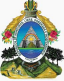 REPUBLICA DE HONDURAS Manual de Clasificadores  Presupuestarios  SECRETARIA DE FINANZAS 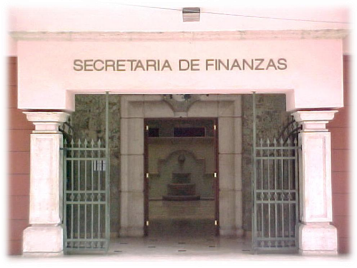 TEGUCIGALPA, JUNIO DEL 2018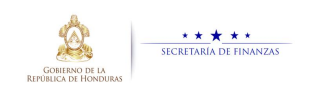 ÍNDICE INTRODUCCION............................................................................................................... 3 I. CLASIFICADOR INSTITUCIONAL ............................................................................. 4 1. CONCEPTO.......................................................................................................................... 4 2. MARCO LEGAL.................................................................................................................... 4 3. SISTEMA DE CODIFICACION .......................................................................................... 4 4. CATALOGO DE CUENTAS................................................................................................ 5 II. CLASIFICADOR DE LOS INGRESOS PUBLICOS.................................................. 14 1. CONCEPTO........................................................................................................................ 14 2. SISTEMA DE CODIFICACION ........................................................................................ 14 3. CATALOGO DE CUENTAS.............................................................................................. 15 4. DESCRIPCION DE LAS CUENTAS................................................................................ 27 III. CLASIFICADOR POR OBJETO DEL GASTO ..................................................... 58 1. CONCEPTO........................................................................................................................ 58 2. SISTEMA DE CODIFICACION ........................................................................................ 58 3. CATALOGO DE CUENTAS.............................................................................................. 59 4. DESCRIPCION DE LAS CUENTAS................................................................................ 73 IV. CLASIFICADOR DE FUNCIONES....................................................................... 118 1. CONCEPTO...................................................................................................................... 118 2. CRITERIOS DE CLASIFICACIÓN................................................................................. 118 3. SISTEMA DE CODIFICACION ...................................................................................... 118 4. CATALOGO DE CUENTAS............................................................................................ 118 5. DESCRIPCION DE LAS CUENTAS.............................................................................. 120 V. CLASIFICADOR POR FUENTES DE FINANCIAMIENTO...................................... 133 1. CONCEPTO...................................................................................................................... 133 2. CRITERIOS DE CLASIFICACIÓN................................................................................. 133 3. SISTEMA DE CODIFICACION ...................................................................................... 133 4. CATALOGO DE CUENTAS............................................................................................ 134 5. DESCRIPCION DE LAS CUENTAS.............................................................................. 134 VI. CLASIFICADOR DE ORGANISMOS FINANCIADORES.................................... 137 1. CONCEPTO...................................................................................................................... 1371 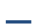 2. SISTEMA DE CODIFICACION ...................................................................................... 137 3. CATALOGO DE ORGANISMOS ................................................................................... 137 VII. CLASIFICADOR POR UBICACION GEOGRAFICA.......................................... 143 1. CONCEPTO...................................................................................................................... 143 2. SISTEMA DE CODIFICACION ...................................................................................... 143 3. CATALOGO DE CUENTAS............................................................................................ 1442 INTRODUCCION La Secretaria de Estado en el Despacho de Finanzas, como Órgano Rector del Sistema de  Administración Financiera del Sector Público, pone a disposición de las instituciones públicas  la versión 2018 del manual de clasificadores presupuestarios el cual será utilizado del ejercicio  fiscal 2019.  Esta nueva versión proporciona a los usuarios un detalle revisado de cuentas presupuestarias  de acuerdo con la experiencia desarrollada hasta la fecha en el Sistema Presupuestario.  El presente manual de clasificadores presupuestarios será actualizado en la medida que se  requieran ajustes para incluir los requerimientos de información del Manual de Estadísticas de  las Finanzas Pública del Fondo Monetario Internacional versión 2014 (MEF).  La versión de los clasificadores presupuestarios que se pone en circulación cumple con los  siguientes requisitos: • Puede ser utilizado por todas las instituciones del Sector Público Hondureño. • Posibilita el registro de las transacciones presupuestarias y contables que realizan  las instituciones públicas. • Facilita la recopilación de información para su uso en las Estadísticas Fiscales. El Manual que se presenta persigue los siguientes objetivos: • Presentar un conjunto único de conceptos, definiciones y cuentas del Sector  Público. • Recoger en un solo documento las distintas formas de clasificar los ingresos y  gastos públicos, orientando su estudio y aplicación en el proceso presupuestario. • Facilitar el análisis de los efectos presupuestarios. Esto permitirá a los analistas de la economía pública, y de la economía en general, tener a su  disposición una herramienta que haga posible el análisis de los resultados de las  transacciones y mejorar su participación en el proceso presupuestario público. El Manual de Clasificadores Presupuestarios versión 2018 se organiza en cinco capítulos. El  primero abarca el tema de las clasificaciones institucionales, el segundo capítulo se refiere a  las clasificaciones de ingresos públicos, en los siguientes capítulos se presentan las  clasificaciones de los gastos públicos, considerando las de mayor uso como son la  clasificación por objeto, la clasificación funciones, la clasificación por fuente de financiamiento,  la clasificación por organismo financiador y la clasificación geográfica.3 I. CLASIFICADOR INSTITUCIONAL 1. CONCEPTO El clasificador institucional ordena las transacciones públicas de acuerdo a la estructura  organizativa del Sector Público, reflejando así las instituciones y áreas a las que se asignan  los recursos, créditos presupuestarios y responsables de su ejecución. 2. MARCO LEGAL En el diseño del Clasificador Institucional se considera la estructura organizacional del Sector  Público definida en el Decreto Legislativo Nº 83 del 2004 – Ley Orgánica de Presupuesto.  De acuerdo al Artículo 1, apartado 1, de dicha norma el Sector Público está integrado por el  Sector público no financiero y el Sector publico financiero. Por su parte, el sector público no financiero está conformado por el gobierno general y por  las empresas públicas no financieras. Asimismo, el gobierno general se compone del  gobierno central y de los gobiernos locales. Las instituciones que integran a cada uno de los poderes establecidos en la Constitución de la  Republica constituyen la administración central; en tanto que las instituciones creadas por  decretos legislativos con personalidad jurídica y patrimonio propio integran el grupo de  instituciones descentralizadas. 3. SISTEMA DE CODIFICACION Para la estructura del Sector Público Hondureño se ha adoptado una codificación múltiple de  seis dígitos divididos en cinco campos según los siguientes criterios: ∙ El primer dígito identifica al Sector Público Financiero y al Sector Público no  Financiero. ∙ El segundo identifica, dentro del Sector Público no Financiero, a los  subsectores Gobierno General y Empresas Públicas no Financieras y dentro del  Sector Público Financiero a las Instituciones Financieras Bancarias, Instituciones  Financieras no Bancarias y a Otras Instituciones Financieras. ∙ El tercer dígito se asigna a las áreas que integran cada subsector. Ej. Gobierno  Central, Gobiernos Locales, para el Gobierno General , y Empresas Nacionales y  Empresas Locales, para el subsector Empresas Públicas no Financieras. ∙ El cuarto digito identifica, en el Gobierno Central, las sub áreas de Administración  Central, Instituciones Descentralizadas, Instituciones de la Seguridad Social y  Universidades Nacionales. En Gobiernos Locales identifica a las áreas Gobiernos  Municipales y Mancomunidades Municipales.4 Para identificar las instituciones que componen el Sector Público se utilizan cuatro  dígitos, este código se asigna en forma correlativa relacionado a la estructura del Sector  Público. 4. CATALOGO DE CUENTAS5 678910111213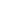 II. CLASIFICADOR DE LOS INGRESOS PUBLICOS 1. CONCEPTO El clasificador de ingresos ordena, agrupa y presenta los rubros en función de las  diferentes categorías que dan origen al financiamiento del presupuesto.  El clasificador de ingresos diferencia los que provienen de fuentes tradicionales como  impuestos, tasas, derechos y transferencias; los que proceden del patrimonio público,  como la venta de activos, de títulos de acciones y las rentas de la propiedad y los que  provienen del crédito público. 2. SISTEMA DE CODIFICACION El clasificador de ingresos tiene una codificación múltiple de cinco dígitos agrupados en  tres campos diferenciados. Los grupos principales o tipos de recursos se identifican por los dos primeros dígitos,  estos grupos representan los conceptos agregados de los ingresos públicos. Los subgrupos se codifican con el tercer dígito que se denomina clase.  El cuarto y quinto dígito se denomina concepto.  Las cuentas auxiliares se codifican con el sexto y séptimo dígito y son utilizadas  internamente por las instituciones. La imputación de los recursos se realizará a nivel del concepto y se registrará en cifras  brutas, sin deducciones, por instituciones públicas y representen entradas de dinero  efectivo o en especies; en consecuencia su estructura será la siguiente: Tipo: Primero y segundo dígito Clase: Tercer dígito Concepto: Cuarto y quinto dígito Auxiliar: Auxiliar utilizado internamente por instituciones14 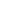 3. CATALOGO DE CUENTAS15 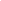 16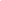 17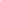 18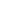 19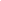 20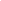 21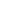 22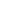 23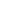 24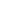 25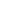 26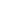 4. DESCRIPCION DE LAS CUENTAS TIPO 11. INGRESOS TRIBUTARIOS Ingresos sin contraprestación originados en la potestad soberana del Estado de establecer  tributos con el objeto de obtener recursos para el cumplimiento de sus fines. Incluye impuestos  sobre la renta; sobre la propiedad; sobre la producción, consumo y ventas; sobre consumos  específicos y sobre las importaciones.  CLASE 111. IMPUESTO SOBRE LA RENTA Impuestos que gravan los ingresos provenientes del capital, del trabajo o de la combinación de  ambos, establecidos en el Decreto N° 25 de diciembre de 1963 y en sus reformas: Decreto 131-98 del 20 de Mayo de 1998, Decreto 18-90 del 3 de marzo de 1990, Decreto N°  27-90-E del 22 de diciembre de 1990, Decreto N° 80-91 del 26 de junio de 1991, Decreto N° 27 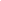 137-94 y 138-94 del 28 de octubre de 1994, Decreto N° 54-96 del 26 de abril de 1996,  Decreto N° 54-96 del 21 de mayo de 1997, Decreto N° 51-2003 del 3 de abril del 2003,  Decreto 17-2010 del 22 de abril del 2010 y Decreto No. 20-2016 del 30 de marzo 2016 El impuesto a la renta se aplica a toda clase de rendimiento, ganancia, renta, interés,  producto, provecho, participación, sueldo, jornal, honorario y en general cualquier percepción  en efectivo, en valores, en especie o en crédito que modifique el patrimonio del contribuyente.  Están sujetas a la aplicación de este gravamen las personas naturales residentes o no,  domiciliadas o no y las personas jurídicas nacionales o extranjeras residentes en el país. El ingreso por impuestos a la renta se sub clasifica en cuentas analíticas según el sujeto y la  base de cálculo: CONCEPTO 11101. Sobre la renta de personas naturales Ingresos provenientes del gravamen a la renta personal como los sueldos, jornales,  honorarios, ganancias de personas naturales, residente o no, y domiciliados o no domiciliados. Las personas naturales pagan el impuesto conforme a la escala progresiva, establecida en el  Decreto Legislativo No.20-2016, la cual se ajusta cada año aplicando la variación interanual  del índice de precios al consumidor (IPC), establecido por el Banco Central de Honduras del  año inmediato anterior.  CONCEPTO 11102. Sobre la renta de personas jurídicas Ingreso proveniente del gravamen a las asociaciones de dos o más personas sea en forma de  sociedad personalista o por acciones, de responsabilidad limitada o ilimitada, nacional o  extranjera, domiciliada en el país, que goce o perciba renta de una o más actividades propias  de las empresas mercantiles y los comerciantes individuales domiciliados en Honduras. Las personas jurídicas y los comerciantes individuales pagan una tarifa de veinticinco por  ciento (25%) sobre el total de la renta neta gravable. Las personas naturales o jurídicas que generen o creen cinco (5) o más nuevos empleos  permanentes, en relación al número de empleados existentes durante el año anterior, tendrán  derecho a aplicar un crédito fiscal equivalente a un diez por ciento (10%) del salario mínimo  vigente anual sobre el total de los nuevos empleados generados, contra el pago del Impuesto  Sobre la Renta o del Impuesto al Activo Neto correspondiente al año impositivo de que se  trate. En caso de que los nuevos trabajadores sean discapacitados el crédito fiscal será del  veinticinco por ciento (25%). Las personas naturales y jurídicas pagan este impuesto a más  tardar el 30 de Abril o siguiente día hábil. CONCEPTO 11103. Pagos a cuenta Ingresos por pagos a cuenta del Impuesto sobre la Renta del año en que se genera la renta  que hacen las empresas y las personas naturales por ingresos que no están sujetos a  retención en la fuente (por ejemplo alquiler, honorarios profesionales, intereses, comisiones,  etc.).28 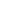 El Decreto 873 del 26 de diciembre de 1979 dispone que los contribuyentes paguen, a partir  de 1980, el impuesto en cuatro cuotas anticipadas denominadas “Pagos a Cuenta”. CONCEPTO 11104. Retención en la fuente Ingresos por impuestos a la renta de personas naturales residentes realizadas mediante  retención en la fuente. Corresponden a estas retenciones el Impuesto sobre la renta de los  sueldos, honorarios y gratificaciones de los empleados del sector privado y del sector público. CONCEPTO 11105. Retención (art. 5 y 25) Ingresos por impuestos a la renta que según la Ley de Fortalecimiento de los Ingresos,  Equidad Social y Racionalización del Gasto Público Decreto 17-2010 del 22 de abril del 2010,  estipula en el Artículo 5° que los ingresos brutos obtenidos de fuentes hondureñas por  personas naturales o jurídicas no residentes o no domiciliados en el país, deben pagar el  impuesto de conformidad a los porcentajes establecidos en dicha disposición.  Incluye los ingresos por impuestos a la renta de las personas naturales, residentes o  domiciliadas en el país en concepto de dividendo, cualquiera otra forma de participación de  utilidades o de reservas, así como los dividendos distribuidos a personas naturales por las  sociedades amparadas en regímenes especiales están gravados con un impuesto del diez por  ciento (10%), el cual será retenido y enterado por la sociedad mercantil. (Artículo 25, Decreto  17-2010 del 22 de abril del 2010). CONCEPTO 11106. Retención por mora (art. 50) Ingresos por mora en el pago de impuestos, incluye recargo e intereses por mora del  contribuyente que ha dejado de pagar su impuesto dentro del plazo establecido. (Decreto N°  18-90 del 3 de marzo de 1990). CONCEPTO 11107. Retención intereses (art. 9) Ingresos por impuestos a la renta proveniente de intereses generados por tenencia de títulos,  depósitos a la vista, depósitos de ahorro, depósitos a plazo y transacciones bursátiles,  corresponde a un impuesto único del diez por ciento (10%) calculado del total de dichas  rentas. (Reforma - Decreto No. 135-94 del 28 de octubre de 1994).  CONCEPTO 11108. Ganancias de capital Impuesto a las ganancias de capital obtenidas por las personas naturales o jurídicas,  domiciliadas o no en Honduras. (Ley de Equidad Tributaria e incentivo al Empleo Decreto No.  54-96). CONCEPTO 11109. Aportación solidaria temporaria Aportación solidaria temporal constituye una sobretasa del Impuesto Sobre la Renta, aplicada  a las personas jurídicas, excepto las incluidas en los regímenes especiales de exportación y  turismo, el cual establece una aportación solidaria del cinco por ciento (5%) que se aplica  sobre el exceso de la renta neta gravable superior a un millón de lempiras, sujetándose  inclusive al régimen de pagos a cuenta de conformidad a la Ley del Impuesto Sobre 29 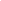 la Renta. Última reforma Decreto No.278-2013 Ley de Ordenamiento de las Finanzas Públicas  Control de las Exoneraciones y Medidas Anti Evasión, reformado el Art. de la Ley de Equidad  Tributaria.  CONCEPTO 11110. Ganancias de capital (ZOLITUR) Impuesto del cuatro por ciento (4%) en sustitución del impuesto de ganancias de capital,  aplicado a las persona natural o jurídica, nacional o extranjera, acogida al régimen especial de  la Zona Libre Turística o que ingrese o que mantenga inversiones en el territorio de la misma a  excepción de los localizados dentro del territorio del archipiélago de cayos cochinos. (Decreto  181-2006 del 8 de enero del 2007 “Ley de la Zona Libre Turística del Departamento de Islas  de la Bahía”). CONCEPTO 11111. Alquiler habitacional (10%)  Ingreso por impuesto a las personas naturales, aplicable sobre el precio del arriendo o alquiler  de viviendas y edificios de apartamentos, con un monto superior a Quince Mil Lempiras  (L.15,000.00) de renta mensual, ya sea como cuota única o como monto total pagado entre  todas las unidades habitacionales o cuartos de un mismo inmueble. (Ley de Fortalecimiento  de los Ingresos, Equidad Social del Gasto Público y modificado mediante Decreto 17-2010 del  21 de abril del 2010). CONCEPTO 11112. 10% Sobre excedentes de operaciones centros educativos  privados  Contribución especial sobre los excedentes de operación que obtienen las universidades,  escuelas e institutos de enseñanza preescolar, primaria y media privados; destinado a  financiar programas nuevos de becas para estudiantes de escasos recursos y de excelencia  académica, y/o la ayuda hacia escuelas e institutos públicos. (Decreto 1121-2010 del 13 de  agosto del 2010 y Decreto 17-2010 del 21 de abril del 2010.  CONCEPTO 11113. Retención anticipo ISR 1% Ingreso por impuesto a las personas naturales o jurídicas que durante los períodos fiscales  estipulados en ley hayan tenido pérdidas operacionales consecutivas o alternas y que en el  último período fiscal hayan tenido ingresos brutos igual o superior a cien millones de lempiras  (L.100,000.000.00) anuales, estarán sujetas al pago de un anticipo del uno por ciento (1%) en  concepto de Impuesto Sobre la Renta. Ley de Medida Anti evasión Fiscal, Decreto No.96-2012  y Decreto 1121-2010 del 13 de agosto del 2010. CONCEPTO 11114. Percepción anticipo renta natural  Ingreso por impuesto a las personas naturales sujetas al pago del Impuesto Sobre La Renta  (ISR), que realicen transacciones de importación definitiva de bienes con fines comerciales por  las diferentes aduanas del país, que no estén inscritos como contribuyentes. Constituye un  crédito para la Declaración del Impuesto Sobre la Renta, Activo Neto o Aportación Solidaria  Temporal hasta agotarlo. Decreto 96-2012 del 20 de julio del 2012. CONCEPTO 11115. Percepción anticipo renta jurídica30 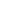 Ingreso por impuesto a las personas jurídicas sujetas al pago del Impuesto Sobre La Renta  (ISR), que realicen transacciones de importación definitiva de bienes con fines comerciales por  las diferentes aduanas del país, que no estén inscritos como contribuyentes. Constituye un  crédito para la Declaración del Impuesto Sobre la Renta, Activo Neto o Aportación Solidaria  Temporal hasta agotarlo. Decreto 96-2012 del 20 de julio del 2012. CONCEPTO 11116. Pagos a cuenta aportación solidaria  Ingresos por pago a cuenta de la aportación solidaria temporal  CLASE 112. IMPUESTO SOBRE LA PROPIEDAD Impuestos que gravan la tradición de bienes inmuebles efectuados a título oneroso de  personas naturales y jurídicas. Incluye la transferencia de dominio de tierras efectuadas por  cooperativas, empresas y otras asociaciones reconocidas por la ley, la transmisión de bienes,  sea por testamento o ab-intestado y sobre donaciones entre vivos de bienes inmuebles o  muebles que estén situados en Honduras. CONCEPTO 11201. Sobre la tradición de inmuebles Impuestos que gravan la transferencias de bienes inmuebles (terrenos, fincas, edificaciones) a  título oneroso. Decreto No. 76-1957 del 9 de abril 1957 reformada por el Decreto No.17-2010  del 21 de abril de 2010.  CONCEPTO 11202. Al activo neto Impuestos que gravan el activo neto que figuran en el balance general de las personas  naturales y jurídicas que tengan el carácter de comerciantes, menos las reservas por cuentas  por cobrar y las depreciaciones acumuladas permitidas por la Ley del Impuesto sobre la  Renta. Decreto No. 137-94 del 28 de octubre de 1994, reformado en Decreto 131-98 del 20 de  mayo de 1998.  CONCEPTO 11203. Sobre la tradición de dominio de tierras Ingreso por impuesto sobre el valor de la venta, la tradición de dominio a las cooperativas,  empresas asociativas y otras asociaciones societarias reconocidas por la Ley. Decreto  No.131-98 del 20 de Mayo de 1998. CONCEPTO 11204. Sobre legados y donaciones Impuesto aplicable a las donaciones entre vivos, de bienes muebles o inmuebles que estén  situados en Honduras, siembre que el valor de la donación exceda la suma de cien mil  lempiras (100,000.00). Decreto No. 131-98 Ley de Estímulo a la Producción, a la  Competitividad y Apoyo al Desarrollo Humano.  CLASE 113. IMPUESTO SOBRE LA PRODUCCION, CONSUMO Y VENTAS Impuestos que gravan los bienes producidos que son destinados al consumo interno, ya sea  que el impuesto grave la etapa de producción, distribución o consumo. Comprende el  impuesto por la producción, en el país o su importación, de cerveza, aguardiente, licor  compuesto y otras bebidas alcohólicas. Incluye el impuesto a las personas naturales o 31 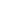 jurídicas, propietarios de planteles de aserraderos o de cualquier otra industria forestal que  operen el país, por licencia anual de operación de los mismos y la producción de otros  productos forestales (colofón, troza de broza, láminas de playwood, etc.). Asimismo, incluye el  impuesto que grava el precio de factura de venta en fábrica de aguas gaseosas u otro refresco  de origen natural o sintético producido en el país, que se venda envasado herméticamente,  como también a las aguas gaseosas importadas. Incluye los impuestos que gravan las ventas realizadas en todo el territorio de la República,  aplicados por una parte en forma no acumulativa en la etapa de importación y en cada etapa  de venta de mercaderías o servicios y, por otra, con alícuota selectiva a las importaciones o  ventas de bebidas alcohólicas y productos elaborados de tabaco; impuesto sobre el consumo  de artículos de lujo, adorno y ornamentación, ya sean importados o producidos en el país;  como también el impuesto al consumo de vehículos automotores terrestres, utilizados  principalmente para el transporte de personas. CONCEPTO 11301. Sobre la producción de cervezas Es el impuesto que se paga por cerveza producida en el país o importada. Su base legal  descansa en el Decreto No. 3 del 20 de febrero de 1958, reformado en Decreto No. 17 – 2010 y Acuerdo No. 292-2018.  CONCEPTO 11302. Sobre la producción de aguardiente Impuesto percibido en la etapa de producción nacional de aguardiente. Decreto N° 17-2010  Ley de Fortalecimiento de los Ingresos, Equidad Social y Racionalización del Gasto Público y reformado en Acuerdo No. 292-2018.  CONCEPTO 11303. Sobre la producción de licor compuesto Este impuesto se genera en la etapa de producción nacional e importación de bebidas  alcohólicas y otras bebidas preparadas o fermentadas, cobro que se reglamenta mediante las  disposiciones contenidas en los Artículos 32, 33 y 34 del Decreto N° 17-2010. CONCEPTO 11304. Sobre la producción forestal Impuesto que grava a los propietarios de planteles de aserraderos o de cualquier otra industria  forestal que opere en el país, por licencia anual de operación de los mismos y la producción  de otros productores forestales (colofón, troza de broza, láminas de playwood, etc.). Este  impuesto fue creado mediante Decreto No. 57 del 12 de marzo de 1963 CONCEPTO 11305. Sobre la producción y consumo de aguas gaseosas Este impuesto graba la producción e importación de las aguas gaseosas, su base legal está  contenida en el Decreto No. 3 del 20 de febrero de 1958 y reformado en Decreto No. 17 – 2010 y Acuerdo No. 292-2018. CONCEPTO 11306. Sobre ventas 15%32 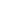 Impuesto que gravan las ventas realizadas en todo el territorio de la república, aplicados por  una parte en forma no acumulativa en la etapa de importación y en cada etapa de venta de  mercaderías o servicios. Su base legal descansa en el Decreto 278-2013, Articulo N° 16.  CONCEPTO 11307. Sobre ventas 18% Impuesto que se aplica a la importación y venta de cerveza, aguardiente, licor compuesto y  otras bebidas alcohólicas, cigarrillos y otros productos elaborados de tabaco, tasa actual de  aplicación fue establecida mediante Decreto 278-2013, Articulo N° 16. CONCEPTO 11308. Sobre la venta de cigarrillos Impuesto sobre el precio máximo de venta de fábrica tanto para los cigarrillos producidos en el  País como los importados. Decreto No. 106 del 30 de julio de 1955, última reforma Acuerdo  No. 292-2018. CONCEPTO 11309. Sobre el consumo selectivo de artículos varios Ingresos provenientes del cobro sobre los productos importados y producidos en el país tales  como ser: peces ornamentales, de acuario, crustáceos y moluscos preparados, gomas de  mascar, café soluble o instantáneo, té, bebidas alcohólicas (excepto cerveza), aceite de oliva,  productos de perfumería, cosméticos y otros, joyas y orfebrería de oro y plata, papel para  decorar, alfombras, revestimiento para el suelo, juegos que funcionan a base de monedas,  juguetes eléctricos con motor propio o de cuerda, encendedores de toda clase y atomizadores  o vaporizadores de perfumes y sus repuestos. Estatuillas y objetos de adorno de porcelana,  piedras preciosas, hornos microondas, instrumentos y aparatos de música. La norma Legal  que rige este tributo es el Decreto No. 58 del 28 de julio de 1982. (Ley de Impuestos  Selectivos al Consumo) Reformado por Decreto No. 135-94.  CONCEPTO 11310. Sobre el consumo selectivo de vehículos Ingreso por impuesto sobre los vehículos automotores terrestres, proyectados principalmente  para el trasporte de personas (20% ad-valorem). Decreto No. 135-94, el pago se efectúa al  momento de liquidar la póliza. CONCEPTO 11314. Sobre ventas (18%) boletos de transporte aéreo Impuesto que grava con una tasa de dieciocho por ciento (18%) en concepto de Impuesto  Sobre Ventas de boletos de transporte aéreo en clase ejecutiva, primera clase, clase de  negocios o estándares similares. Decreto No. 24 de fecha 20 de diciembre de 1963, reformado  mediante Decreto 17-2010 del 21 de abril del 2010. CONCEPTO 11315. Sobre ventas (5%) boletos lotería electrónica, rifas y sorteos  Impuesto específico aplicado al valor de la venta de boletos de lotería electrónica, rifas y  encuestas que sean comercializados a través de mensajitos ya sea por vía celular, correo  electrónico, o por cualquier otro medio de comunicación televisivo, radial, electrónico, digital,  telemático o analógico. Decreto 17-2010 del 21 de abril del 2010. CLASE 114. IMPUESTO SOBRE SERVICIOS Y ACTIVIDADES ESPECÍFICAS33 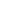 Impuestos que gravan las actividades específicas tales como espectáculos públicos (boleto de  admisión de cines, teatros, circos, etc.), casinos de juego (licencia de operación), sellado de  contratos y demás documentos representativos de valor, reevaluación de activos, servicio de  vías públicas que comprende matrícula, revisión, modificaciones a las características del  vehículo (según tipo de placa, cilindraje y año del vehículo), traspaso de vehículos (compra venta de vehículos automotores terrestres), sobre servicios turísticos (precios de alojamiento  de hoteles, arrendamiento de vehículos con fines turísticos y servicios prestados por agencias  operadoras de turismo), al precio por galón de combustible (gasolina, diésel, fuel oíl y aéreo  gasolina) y toda otra actividad específica no comprendida en las cuentas anteriores.  CONCEPTO 11401. A casinos de juego envite o azar Impuestos que gravan las licencias para operar actividades de juegos de azar. Su base legal  descansa en el Decreto No. 101-88 del 12 de septiembre de 1988, reforma la Ley de Casinos  contenida en el Decreto No. 85-84 del mes de mayo de 1984. CONCEPTO 11402. A la venta de timbres de contratación Ingresos por impuestos a la venta de timbres que se utilizan para los contratos, recibos y  demás documentos representativos de valor que llevaran adheridos. Última Reforma Decreto  No. 82-2004 Art. 141 deroga el art. 6 de la Ley de Papel Sellado y Timbres. CONCEPTO 11403. A la revaluación de activos Ingresos por Impuestos aplicado al incremento del valor de los activos y, por lo tanto del  patrimonio, de acuerdo a lo establecido en el Decreto 17-2010 del 21 de abril del 2010.  CONCEPTO 11404. A servicio de vías públicas Ingreso por tasa única anual por servicios de vías públicas, al tráfico de vehículos  automotores, que incluye la matricula, revisión y modificaciones a las características del  vehículo, con excepción de los impuestos municipales. CONCEPTO 11405. Sobre traspaso de vehículos Impuesto por la compra-venta de vehículos automotores terrestres, la que se causara al  momento de efectuarse la transferencia de la propiedad del vehículo. Decreto No. 131-98 del  20 de mayo de 1998. CONCEPTO 11406. Sobre servicios turísticos Ingreso por impuesto sobre el precio de alojamiento diario de hoteles; del precio por el  arrendamiento de vehículos para fines turísticos; y sobre el precio de los servicios prestados  por las agencias operadoras de turismo receptivo. Decreto No. 131-98 del 20 de mayo de  1998.  CONCEPTO 11407. Aporte atención programas sociales y conservación patrimonio  vial Impuesto que grava la producción, transformación, refinación o importación de Gasolinas,  diésel, keroseno, bunker (fuel oíl) y AvJet. Decreto No. 131-98 del 20 de Mayo 1998. CONCEPTO 11408. Impuesto LPG34 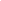 Impuesto a la producción, transformación, refinación o importación de LPG. CONCEPTO 11409. Otros impuestos y licencias sobre diversas actividades Ingresos por licencias sobre actividades no clasificadas, como ser el valor de la renovación o  convalidación de licencia de piloto privado, el valor de los derechos de emisión de explotación  de transporte, administrativo aeronáutico, certificado de aeronavegabilidad, valor de la licencia  de representantes de casas comerciales extranjeras, el valor de la licencia para toda  embarcación destinada a la pesca, etc. CONCEPTO 11410. Contribución 0.2% s/transacciones financieras pro-seguridad  poblacional. Impuesto aplicado a transacciones financieras, fondos destinados al fortalecimiento de los  operadores de justicia. Decreto No. 105-2011. CONCEPTO 11411. Contribución telefonía móvil pro seguridad poblacional. Impuesto aplicado a telefonía móvil, fondos destinados al fortalecimiento de los operadores de  justicia. Decreto No. 105-2011. CONCEPTO 11412. Contribución minería pro seguridad poblacional  Impuesto aplicado al sector minero, fondos destinados al fortalecimiento de los operadores de  justicia. Decreto No. 105-2011. CONCEPTO 11413. Contribución comidas rápidas pro seguridad poblacional Impuesto aplicado al sector de comidas y bebidas rápidas, fondos destinados al  fortalecimiento de los operadores de justicia. Decreto No. 105-2011. CONCEPTO 11414. Contribución casinos y máquinas tragamonedas pro seguridad  poblacional Impuesto aplicado casinos y máquinas tragamonedas, fondos destinados al fortalecimiento de  los operadores de justicia. Decreto No. 105-2011. CONCEPTO 11415. Contribución sobre sector cooperativo pro seguridad poblacional Impuesto aplicado al sector cooperativo, fondos destinados al fortalecimiento de los  operadores de justicia. Decreto No. 105-2011. CONCEPTO 11416. Ecotasa sobre importación vehículos usados Impuesto que grava la importación de vehículos usados. Decreto 17-2010 del 21 de abril del  2010. CONCEPTO 11417. Contribución al sector cooperativo  Impuesto que grava a las cooperativas legalmente establecidas. Decreto Legislativo No.53- 201535 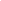 CLASE 115. IMPUESTO SOBRE IMPORTACIONES Impuestos por aranceles y recargos aplicados a operaciones de importación de mercadería o  artículos, ya sea del área centroamericana o de otros países. CONCEPTO 11501. Importación terrestre Derechos arancelarios que se aplican a las mercaderías que entran al país por la vía terrestre.  La base legal es el arancel de aduanas vigente. CONCEPTO 11502. Importación marítima Derechos arancelarios que se aplican a las mercaderías que entran al país por la vía marítima.  La base legal es el arancel de aduanas vigente. CONCEPTO 11503. Importación aérea y postal Derechos que se aplican a las importaciones de mercadería cuando se introducen por la vía  aérea y postal. La base legal es el arancel de aduanas vigente. CLASE 116. IMPUESTO A LOS BENEFICIOS EVENTUALES Y JUEGOS DE  AZAR Impuestos que se aplican a los beneficios percibidos por personas físicas por premios de  loterías o juegos de azar. Decreto No.3 del 20 de febrero de 1958 y reformado en el Decreto  No.194-2002. CONCEPTO 11601. Sobre premios de urna de lotería nacional Impuesto sobre premios de urna de la Lotería Nacional de Beneficencia e inclusive la  Electrónica Concesionada. CONCEPTO 11602. Sobre premios de máquinas tragamonedas Impuesto anual específico sobre la posesión, tenencia o uso de cada máquina tragamonedas  u otro tipo de máquinas electrónicas accionadas por monedas o mecanismos similares. Decreto No.17-2010 CONCEPTO 11603. Sobre premios de lotería electrónica Impuesto sobre premios de Lotería Electrónica en aplicación al Decreto No. 173-2000 y  reformado mediante Decreto No. 183-2011. CLASE 117. IMPUESTOS MUNICIPALES Impuestos que perciben los Gobiernos Locales por tributos aplicados por su poder de  imposición. CONCEPTO 11701. Impuesto sobre industria, comercio y servicios Impuestos que gravan la producción y comercialización de los establecimientos industriales,  comerciales y de prestación de servicios, de acuerdo a su volumen de producción, ingresos o  ventas anuales.36 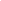 CONCEPTO 11702. Impuesto sobre bienes inmuebles Impuesto a los propietarios de los bienes inmuebles sobre la base del valor catastral de la  propiedad y en su defecto, el valor declarado por tenedor del inmueble.  CONCEPTO 11703. Impuesto sobre ingresos personales Impuesto personal o vecinal sobre los ingresos anuales percibidos en el término municipal  provenientes del trabajo, del capital o de la combinación de ambos. CONCEPTO 11704. Impuesto sobre extracción o explotación de recursos Impuesto que grava las actividades realizadas en minas de carbón, piedra, extracción de  petróleo, gas natural, extracciones de uranio, minerales metálicos y no metálicos y todas las  actividades complementarias para preparar y enriquecer materiales en bruto, se consideran  además la extracción de piedra para la construcción, arena, arcilla, piedra caliza, otros  minerales y la explotación de moliendas y refinación de salineras. CONCEPTO 11706. Impuesto selectivo a los servicios de telecomunicaciones Impuesto por la prestación de servicios de Telecomunicaciones, calculado sobre una base  imponible de los ingresos brutos mensuales reportados a la Comisión Nacional de  Telecomunicaciones (CONATEL) por los operadores de telecomunicaciones (Decreto 89- 2015). CONCEPTO 11799. Impuestos municipales varios Ingresos municipales percibidos en conceptos no especificados en las categorías definidas  anteriormente TIPO 12. INGRESOS NO TRIBUTARIOS Ingresos provenientes de fuentes no impositivas como las tasas, derechos, multas, cánones,  regalías, etc. CLASE 121. TASAS Ingresos por la prestación de servicios de interés público: Las tasas deben cumplir los  siguientes requisitos: a) no ser voluntarias, b) no los preste el sector privado y, c) es posible  individualizar el servicio en personas naturales o jurídicas. Incluye ingreso derivado de  acciones de fiscalización, habilitaciones y certificaciones que realiza el Estado. Las tasas no  revisten el carácter de precio y es coercitiva. No incluye la venta de bienes y servicios que instituciones del Gobierno General ofrecen en el  mercado y cuyos importes tienen el carácter de precio y, por lo tanto, se imputan al tipo  “104000 – Venta de Bienes y Servicios del Gobierno General”  CONCEPTO 12102. Control migratorio CONCEPTO 12103. Inspección de vehículos CONCEPTO 12104. Vehículos con placa extranjera37 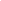 CONCEPTO 12105. Servicios de recuperación marina CONCEPTO 12107. Marchamos CONCEPTO 12108. Servicios consulares CONCEPTO 12109. Papeles de aduana CONCEPTO 12114. Papel notarial CONCEPTO 12115. Servicio de protección a vuelos nacionales CONCEPTO 12116. Inspecciones geológicas y de embarque CONCEPTO 12117. Monitoreos ambientales CONCEPTO 12118. Registro ley de propiedad CONCEPTO 12120. Servicio de auténticas y traducciones CONCEPTO 12121. Emisión, constancias, certificaciones y otros CONCEPTO 12123. Conservación del ambiente y seguridad (ZOLITUR) CONCEPTO 12124. Tasa por llamada al exterior (us$0.03) CONCEPTO 12126. Actos administrativos CONCEPTO 12127. Tasa por peaje CONCEPTO 12199. Tasas varias  NOTA. Las auxiliares de estas cuentas se registran presupuestaria y contablemente en cada  institución.  CLASE 122. DERECHOS Ingresos por la cesión transitoria de derechos originarios del Estado (por ejemplo  concesiones) relacionados con actividades de índole comercial, regulatoria (licencias de  conducir, de buques, etc.) o bien por el usufructo de bienes de carácter tangible o intangible  (uso de puertos, aeropuertos, etc.). Deben cumplir los siguientes requisitos: a) no ser  voluntarios, b) no los presta el sector privado y es posible individualizar el servicio en una  persona natural o jurídica. CONCEPTO 12201. Libreta pasaporte CONCEPTO 12202. Tarjeta de identidad de marinos CONCEPTO 12203. Registro marcas de fábrica CONCEPTO 12204. Registro patente de invención CONCEPTO 12205. Registro de prestamistas38 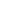 CONCEPTO 12206. Incorporación de empresas mercantiles CONCEPTO 12207. Marina mercante nacional CONCEPTO 12208. Licencia de conducir CONCEPTO 12209. Otras Licencias CONCEPTO 12210. Licencias Agentes Navieros CONCEPTO 12211. Permisos y renovaciones migratorias CONCEPTO 12213. Registro nacional de armas CONCEPTO 12217. Emisión y reposición de placas y calcomanías CONCEPTO 12218. Registro nacional de las personas CONCEPTO 12219. Registro derechos de autor y conexos CONCEPTO 12299. Derechos varios NOTA. Las auxiliares de estas cuentas se registran presupuestaria y contablemente en cada  institución. CLASE 123. CANONES Y REGALIAS Ingresos que percibe el Estado producto de leyes que le adjudican un derecho primario sobre  explotaciones de recursos naturales y las explotaciones de yacimientos mineros.  CONCEPTO 12301. Concesiones y frecuencias radioeléctricas Ingreso por el otorgamiento de una concesión o permiso como el canon radioeléctrico que es  un permiso por el uso de la frecuencia radioeléctrica que conlleva la obligación de pagar al  Estado las tasas o tarifas que determine el reglamento. CONCEPTO 12302. Canon de explotación de petróleo Ingresos que se cobran por las concesiones que se otorgan para la explotación de petróleo. CONCEPTO 12303. Patentes de minas y zonas mineras Ingresos por las concesiones para la exploración y explotación de minerales. Incluye el  permiso general de exploración y la correspondiente prórroga de la superficie del lote CONCEPTO 12304. Canon por aprovechamiento de agua Ingresos por la concesión para aprovechar las aguas nacionales en el riego de sus tierras que  han dedicado al cultivo. La base legal está contenida en el Decreto No. 137 del 9 de abril de  1927 (Ley de aprovechamiento de Aguas Nacionales) CONCEPTO 12305. Concesión aeropuerto39 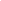 CONCEPTO 12306. Canon territorial CONCEPTO 12307. Canon por beneficio CONCEPTO 12308. Concesión operación lotería electrónica CONCEPTO 12399. Regalías varias NOTA. Las auxiliares de estas cuentas se registran presupuestaria y contablemente en cada  institución. CLASE 124. MULTAS Ingresos por el incumplimiento de obligaciones a cargo de terceros.  CONCEPTO 12401. Multas arancelarias de importación Ingresos por multas a las personas que efectúan importaciones y que no cumplen con las  disposiciones de la Ley de Aduanas. CONCEPTO 12403. Multas consulares Ingresos por multas contempladas en la Ley Especial de Arancel consular (Decreto No. 27-91  del 16 de abril de 1991). CONCEPTO 12404. Conmutas y multas judiciales Ingresos por las conmutas de penas de prisión y reclusión, las cuales se pagan en dinero por  resolución de juez competente. También comprende las multas a personas naturales o  jurídicas por infracciones a disposiciones legales, las que son decretadas por los tribunales de  justicia de la Republica. CONCEPTO 12405. Multas por incumplimiento de contratos Ingresos por multas a instituciones bancarias por incumplimiento de las normas establecidas  en el contrato suscrito entre la banca y la Secretaria de Finanzas.  CONCEPTO 12406. Multas de sanidad Ingresos por multas como consecuencia de la aplicación de las sanciones impuestas por las  autoridades de la Secretaria de Salud, de conformidad a la Ley de Sanidad y su reglamento. CONCEPTO 12408. Multas por desencaje Ingreso por multas que fija la Comisión de Banca y Seguros a Instituciones Bancarias  Privadas por la alteración del encaje mínimo que deben observar de acuerdo con la Ley.  CONCEPTO 12409. Multas de transporte40 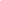 Ingresos por multas que fija la Ley de Transporte Terrestre, como por ejemplo: Cuando se  preste servicio sin autorización legal, por no cumplir con los horarios o itinerarios aprobados  por Dirección General de Transporte, por no extender boletos a los pasajeros, etc. Capítulo IX  de la Ley de Transporte Terrestre (Decreto No. 319 del 17 de febrero de 1976). CONCEPTO 12410. Multas de trabajo Ingresos por multas contempladas en el Código de Trabajo. CONCEPTO 12411. Sanciones de marina mercante Ingresos por multas contempladas en la Ley Orgánica de los Convenios Marítimos de los que  Honduras forma parte y de los reglamentos que se emitan.  Incluye multas o infracciones contempladas en el Capítulo IX del Reglamento de Transporte  Marítimo. CONCEPTO 12412. Sanciones e infracción de CONATEL Ingresos por multas contempladas en las disposiciones legales que regulan  telecomunicaciones en el País (Decreto No. 228-97). CONCEPTO 12413. Multas de policía y tránsito Ingresos por multas o infracciones a las normas de policía y tránsito. Decreto No. 64-98 del 16  de abril de 1998. CONCEPTO 12416. Multas por infracciones a la ley de migración y extranjería Ingresos por multas o infracciones a la ley de migración y extranjería. CONCEPTO 12417. Sanciones por ley general de minería CONCEPTO 12418. Multas, recargos e intereses aplicados código tributario CONCEPTO 12419. Multas infracciones de ley de propiedad intelectual CONCEPTO 12420. Sanciones por incumplimiento bancario CONCEPTO 12499. Multas y penas varias NOTA. Las auxiliares de estas cuentas se registran presupuestaria y contablemente en en  cada institución.  CLASE 125. NO TRIBUTARIOS MUNICIPALES Ingresos percibidos por los Gobiernos Locales por tasas, derechos, regalías, multas y otros no  tributarios.  CONCEPTO 12599. Ingresos no tributarios municipales CLASE 128. OTROS NO TRIBUTARIOS 41 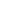 Ingresos de origen no tributario que por sus características no son incluidos en las categorías  anteriores  CONCEPTO 12801. Ingresos por subastas Ingresos por subasta pública de los artículos, productos o mercaderías que no fueron retirados  de la aduana en el periodo establecido en la Ley respectiva. Incluyen en la subasta los  artículos decomisados y aquellos que según las autoridades son considerados como  importación fraudulenta. Decreto No. 212-87 del 29 de noviembre de 1987 (Ley de Aduanas). CONCEPTO 12802. Reparos de aduana Ingresos por reparos que los auditores del Servicio de Administración de Rentas efectúan a  los administradores de aduanas, por infracción a la Ley de Aduanas o mal cálculo de los  respectivos gravámenes de importación o exportación. CONCEPTO 12803. Reparos de tributación Ingresos por reparos que pagan los contribuyentes, cuyas operaciones contables han sido  revisadas por los auditores del Servicio de Administración de Rentas, por razón de las  infracciones a las distintas leyes impositivas que están bajo la vigilancia de esa Dirección, en  el área de tributos internos. CONCEPTO 12804. Reparos varios Ingresos por reparos efectuados por la Contraloría General de la Republica y otras  Instituciones de Fiscalización y que se relacionan con la actuación administrativa de los  empleados y funcionarios públicos que manejan fondos o bienes del estado. Decreto No.28 del 31 de diciembre de 1956 (Ley de la Contraloría General de la Republica). CONCEPTO 12805. Dispensa de edictos Ingresos por la no publicación de los edictos de matrimonio.  CONCEPTO 12806. Devoluciones de ejercicios fiscales anteriores por pagos en  exceso Ingresos por devolución de recursos que realizan las dependencias oficiales a la Tesorería  General de la Republica por concepto de sueldos, becas, viáticos y otros conceptos de gastos que corresponden a años anteriores. No se incluyen en esta cuenta las devoluciones por  pagos en exceso que se realizaron en el ejercicio presupuestario vigente, dichas devoluciones  se registran como gastos negativos, es decir, restituyen los fondos en el renglón original de  gastos. CONCEPTO 12807. Compensación por pérdida de activos muebles Ingreso por retención derivado de la pérdida de un activo asignado a una persona natural por  una institución del Sector Público. CONCEPTO 12809. Subasta aduanera42 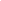 Ingresos por subastas de las mercancías presuntivamente y expresamente abandonadas, las  decomisadas y las incautadas cuando proceda, se realizará por la Aduana bajo cuya  jurisdicción se encuentre el respectivo recinto de depósito. CONCEPTO 12899. Otros no tributarios  Ingresos por rentas provenientes de cualquier otro concepto no detallado en los rubros  anteriores. Por ejemplo, las cuentas de depósitos de las instituciones financieras que durante  un periodo largo de tiempo no han tenido movimientos y cuyos valores deben trasladarse a la  Tesorería General de la Republica.  TIPO 13. CONTRIBUCIONES A LA SEGURIDAD SOCIAL Ingresos por aportes y contribuciones del sector privado o público a los sistemas de seguridad  social, obras sociales y otras entidades de asistencia social. CLASE 131. CONTRIBUCIONES DEL SECTOR PRIVADO AL SISTEMA DE  JUBILACIONES Y PENSIONES Ingresos por contribuciones patronales y aportes personales al sistema de jubilaciones y  pensiones calculados en base al salario de los empleados del sector privado. CONCEPTO 13101. Contribuciones patronales Ingresos por contribuciones obligatorias que efectúan los empleadores al Sistema de  Jubilaciones y Pensiones calculados en base al salario de los empleados del sector privado. CONCEPTO 13102. Aportes personales Ingresos por aportes obligatorios que efectúan los empleados al Sistema de Jubilaciones y  Pensiones calculados en base al salario de los empleados del sector privado. CONCEPTO 13103. Otros ingresos por convenios de afiliación Ingresos por convenios de afiliación suscritos con posterioridad a la sanción de la Ley de  Creación del Sistema de Jubilaciones y Pensiones. CLASE 132. CONTRIBUCIONES DEL SECTOR PÚBLICO AL SISTEMA DE  JUBILACIONES Y PENSIONES. Ingresos por contribuciones patronales y aportes personales del Sector Público al Sistema de  Jubilaciones y Pensiones, calculadas en base a los salarios de los empleados públicos. CONCEPTO 13201. Contribuciones patronales Ingresos por contribuciones obligatorias que efectúan los empleadores al Sistema de  Jubilaciones y Pensiones calculados en base a los salarios de los empleados públicos. CONCEPTO 13202. Aportes personales Ingresos por aportes obligatorios que efectúan los empleados al Sistema de Jubilaciones y  Pensiones calculados en base a los salarios de los empleados públicos.43 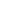 CONCEPTO 13203. Otros ingresos por convenios de afiliación Ingresos por convenios de afiliación suscritos con posterioridad a la sanción de la Ley de  Creación del Sistema de Jubilaciones y Pensiones. CLASE 133. CONTRIBUCIONES DEL SECTOR PRIVADO AL SISTEMA DE  SEGURO SOCIAL Ingresos por contribuciones patronales y aportes personales al sistema de seguro social  calculados en base al salario de los empleados del sector privado. CONCEPTO 13301. Contribuciones patronales Ingresos por contribuciones obligatorias que efectúan los empleadores al Sistema de Seguro  Social calculadas en base al salario de los empleados del sector privado. CONCEPTO 13302. Aportes personales Ingresos por aportes obligatorios que efectúan los empleados al Sistema de Seguro Social  calculados en base al salario de los empleados del sector privado. CLASE 134. CONTRIBUCIONES DEL SECTOR PÚBLICO AL SISTEMA DE  SEGURO SOCIAL Ingresos por contribuciones patronales y aportes personales del Sector Público al Sistema de  Seguro Social, calculadas en base a los salarios de los empleados públicos. CONCEPTO 13401. Contribuciones patronales Ingresos por contribuciones obligatorias que efectúan los empleadores al Sistema de Seguro  Social calculados en base a los salarios de los empleados públicos. CONCEPTO 13402. Aportes personales  Ingresos por aportes obligatorios que efectúan los empleados al Sistema de Seguro Social  calculados en base a los salarios de los empleados públicos. TIPO 14. CONTRIBUCIONES A OTROS SISTEMAS Ingresos por contribuciones y aportes del sector privado y público a sistemas distintos del  seguro social y asistencia social.  CLASE 141. CONTRIBUCIONES AL SISTEMAS DE FORMACION PROFESIONAL Ingresos por contribuciones al Sistema de Formación Profesional destinados a la formación de  operarios, técnicos, profesionales y en general a la formación de mano de obra especializada.  CONCEPTO 14101. Aportes patronales al INFOP Ingresos por aportes patronales del Sector Público y Privado al Instituto de Formación  Profesional (INFOP).  CLASE 142. CONTRIBUCIONES AL SISTEMA COOPERATIVO CONCEPTO 14201. Aportes del Sistema Cooperativo a CONSUCOOP Aporte de las cooperativas legalmente establecida al CONSUCOOP. Decreto Legislativo  No.174-2013.44 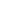 TIPO 15. VENTA DE BIENES Y SERVICIOS DEL GOBIERNO GENERAL Ingresos por venta de bienes y prestación de servicios que realizan las instituciones del  Gobierno General, cuya gestión no se realiza según criterios comerciales e industriales.  Incluye asimismo la venta de bienes como consecuencia de exposiciones o ferias y otros  eventos organizados por estas entidades. La venta de bienes y servicios debe cumplir en forma simultánea las siguientes dos  características: primero, la prestación del servicio también debe ser realizada por el sector  privado y, segundo, su demanda debe ser de carácter voluntario. CLASE 151. VENTA DE BIENES Ingresos por venta de bienes de instituciones del gobierno general. CONCEPTO 15101. Venta de impresos CONCEPTO 15102. Venta de materiales y productos agropecuarios CONCEPTO 15104. Venta de artículos y materiales diversos CONCEPTO 15106. Venta de material turístico CONCEPTO 15107. Billetes de lotería mayor CONCEPTO 15108. Billetes de lotería menor CONCEPTO 15199. Venta de bienes varios NOTA. Las auxiliares de estas cuentas se registran presupuestaria y contablemente en en  cada institución. CLASE 152. VENTA DE SERVICIOS Ingresos por venta de servicios de instituciones del gobierno general. CONCEPTO 15203. Otros servicios en puertos CONCEPTO 15204. Impresiones CONCEPTO 15205. Servicio de vigilancia a empresas del sector privado CONCEPTO 15206. Ingresos de centros hospitalarios CONCEPTO 15207. Ingresos de centros educativos CONCEPTO 15217. Ventas de servicios varios CESCO CONCEPTO 15218. Transporte de datos HONDUTEL CONCEPTO 15219 Venta de servicios municipales CONCEPTO 15299. Venta de servicios varios45 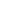 NOTA. Las auxiliares de estas cuentas se registran presupuestaria y contablemente en cada  institución. TIPO 16. INGRESOS DE OPERACIÓN (Sólo se aplica en Empresas Públicas) Ingresos por venta de bienes y/o la prestación de servicios que hacen al objeto social de la  empresa, cuya gestión se realiza con criterios comerciales e industriales. Las ventas de bienes  y servicios se registran por su valor bruto, sin deducir los descuentos y bonificaciones  aplicados de acuerdo con la política comercial y/o disposiciones contractuales, Los  descuentos y bonificaciones se consideran gastos de comercialización. Incluye además los  ingresos por la venta de bienes y/o la prestación de servicios que no corresponden a la  actividad principal de la entidad pero que tienen el carácter de regulares y conexas con  aquella. CLASE 161. VENTA BRUTA DE BIENES Ingresos por venta de bienes de empresas públicas. CONCEPTO 16199. Venta bruta de bienes varios Las ventas por tipos de productos se registran como cuentas auxiliares en cada empresa. . CLASE 162. VENTA BRUTA DE SERVICIOS Ingresos por venta de servicios de empresas públicas.  CONCEPTO 16298. Venta bruta de servicios de energía eléctrica CONCEPTO 16299. Venta bruta de servicios varios Las ventas por tipos de servicios se registran como cuentas auxiliares en cada empresa. CLASE 163. INGRESOS DE INSTITUCIONES FINANCIERAS Ingresos operativos por intereses y otros servicios prestados por instituciones financieras  bancarias y no bancarias de carácter empresarial. CONCEPTO 16301. Intereses de préstamos  CONCEPTO 16302. Comisiones por servicios cambiarios CONCEPTO 16303. Comisiones por servicios bancarios  CONCEPTO 16304. Recuperación de préstamos CONCEPTO 16399. Otros ingresos de instituciones financieras Las ventas por tipos de servicios financieros se registran como cuentas auxiliares en cada  empresa. CLASE 169. INGRESOS DE NO OPERACIÓN Ingresos por actividades no conexas a la actividad objetivo de la empresa.46 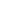 CONCEPTO 16999. Ingresos varios no de operación Las ventas por ingresos varios no de operación se registran como cuentas auxiliares en cada  empresa. TIPO 17. RENTAS DE LA PROPIEDAD Ingresos por arrendamientos, intereses, dividendos y derechos derivados de la propiedad de  activos fijos, intangibles y financieros de las instituciones públicas. CLASE 171. INTERESES POR PRÉSTAMOS AL SECTOR PRIVADO Ingresos por interés de préstamos otorgados al sector privado, público y externo. CONCEPTO 17101 Intereses por préstamos al sector privado CLASE 172. INTERESES POR PRÉSTAMOS AL SECTOR PÚBLICO  Ingresos por el interés de préstamos otorgados al sector público.  CONCEPTO 17201. Intereses por préstamos a la administración central CONCEPTO 17202. Intereses por préstamos a instituciones descentralizadas CONCEPTO 17203. Intereses por préstamos a la seguridad social CONCEPTO 17204. Intereses por préstamos a gobiernos locales CONCEPTO 17205. Intereses por préstamos a instituciones públicas financieras CONCEPTO 17206. Intereses por préstamos a empresas públicas no financieras CLASE 173. INTERESES POR DEPOSITOS Corresponden los ingresos originados por depósitos de fondos en instituciones financieras. CONCEPTO 17301. Intereses por depósitos internos CONCEPTO 17302. Intereses por depósitos externos CLASE 174. INTERESES POR TÍTULOS Y VALORES Ingresos por venta de títulos y valores internos y externos. CONCEPTO 17401. Intereses por títulos y valores internos CONCEPTO 17402. Intereses por títulos y valores externos CONCEPTO 17403. Comisión por títulos y valores  CLASE 175. BENEFICIOS POR INVERSIONES EMPRESARIALES47 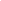 Ingresos por dividendos de acciones de empresas donde el Estado es accionista y dividendos  de acciones propiedad del Estado. CONCEPTO 17501. Dividendos de acciones CLASE 176. ALQUILERES Ingresos por alquileres por el uso de bienes muebles e inmuebles de instituciones públicas no  utilizados en sus actividades ordinarias. CONCEPTO 17601. Alquiler de tierras y terrenos  Ingresos por el arrendamiento de tierras y terrenos propiedad del Estado. CONCEPTO 17603. Alquiler de edificios, locales e instalaciones Ingresos por el arrendamiento a particulares de locales, viviendas o edificios que son de su  propiedad y que forman parte de su patrimonio, lo cual se efectúa a través de contratos de  alquiler. CONCEPTO 17604. Alquiler de equipos Ingresos por alquiler de equipos y maquinaria de propiedad del Estado. CONCEPTO 17605. Otros alquileres  Ingresos por otros alquileres de bienes del Estado, no incluidos en las clasificaciones  precedentes. CLASE 177. DERECHOS SOBRE BIENES INTANGIBLES Ingresos por la licencia de uso de marcas, patentes, fórmulas y diseños de propiedad  exclusiva de instituciones del Estado y de otros bienes patrimoniales intangibles. CONCEPTO 17701. Derechos varios CLASE 178 OTROS DERECHOS SOBRE LA PROPIEDAD Comprende los ingresos producidos por la propiedad exclusiva de activos fijos administrados  por las instituciones del Estado. CONCEPTO 17802 Concesiones portuarias TIPO 18. TRANSFERENCIAS Y DONACIONES CORRIENTES DE  INSTITUCIONES DEL SECTOR PÚBLICO Transferencias y donaciones corrientes sin contraprestación de bienes o servicios recibidas  del sector público para ser aplicadas en gastos corrientes. CLASE 181. TRANSFERENCIAS CORRIENTES DEL GOBIERNO GENERAL48 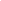 Transferencias recibidas para atender gastos corrientes que provienen de instituciones del  Gobierno General. CONCEPTO 18101. Transferencias corrientes de la administración central CONCEPTO 18102. Transferencias corrientes de instituciones descentralizadas CONCEPTO 18103. Transferencias corrientes de instituciones de seguridad social CONCEPTO 18104. Transferencias corrientes de universidades CONCEPTO 18105. Transferencias corrientes de gobiernos locales CLASE 182. TRANSFERENCIAS Y DONACIONES CORRIENTES DEL SECTOR  EXTERNO Transferencias y donaciones recibidas para atender gastos corrientes que provienen de  organismos internacionales y gobiernos extranjeros. Incluye la condonación de deuda externa  en virtud de acuerdo con organismos o países financiadores. CONCEPTO 18201. Transferencias corrientes de organismos internacionales CONCEPTO 18202. Transferencias corrientes de gobiernos extranjeros CONCEPTO 18203. Transferencias corrientes cuenta del milenio (gobiernos  extranjeros) CONCEPTO 18204. Donaciones corrientes de organismos internacionales CONCEPTO 18205. Donaciones corrientes de gobiernos extranjeros CONCEPTO 18206. Donaciones corrientes cuenta del milenio (gobiernos extranjeros) CONCEPTO 18207. Donaciones corrientes de alivio de deuda – club de parís  (gobiernos extranjeros) CONCEPTO 18208. Donaciones corrientes de alivio de deuda - HIPC (organismos  internacionales) CONCEPTO 18209. Donaciones corrientes de alivio de deuda - MDRI (organismos  internacionales) CONCEPTO 18210. Donaciones corrientes de apoyo presupuestario, organismos  internacionales CLASE 183. TRANSFERENCIAS Y DONACIONES CORRIENTES DEL SECTOR  PRIVADO Transferencias y donaciones recibidas del sector privado para atender gastos corrientes. No  incluye las empresas privadas. CONCEPTO 18301. Transferencias corrientes de personas naturales49 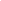 CONCEPTO 18302. Transferencias corrientes de instituciones sin fines de lucro CONCEPTO 18303. Donaciones corrientes de personas naturales CONCEPTO 18304. Donaciones corrientes de instituciones sin fines de lucro CLASE 184. TRANSFERENCIAS Y DONACIONES CORRIENTES DE EMPRESAS Transferencias y donaciones recibidas para atender gastos corrientes que provienen de  unidades empresariales. CONCEPTO 18401. Transferencias corrientes de empresas privadas CONCEPTO 18402. Transferencias corrientes de empresas públicas CONCEPTO 18403. Donaciones corrientes de empresas privadas CONCEPTO 18404. Donaciones corrientes de empresas públicas CLASE 185. TRANSFERENCIAS Y DONACIONES CORRIENTES DE LAS  INSTITUCIONES PÚBLICAS FINANCIERAS Transferencias y donaciones recibidas para atender gastos corrientes que provienen de  instituciones públicas financieras. CONCEPTO 18501. Transferencias corrientes de las instituciones públicas financieras CONCEPTO 18502. Donaciones corrientes de las instituciones públicas financieras TIPO 21. RECURSOS PROPIOS DE CAPITAL Ingresos por la venta de activos fijos (tierras, terrenos, edificios e instalaciones y maquinarias  y equipos), intangibles, semovientes, obras de arte, etc. CLASE 211. VENTA DE INMUEBLES Ingreso por venta de inmuebles propiedad del Estado CONCEPTO 21101. Venta de tierras y terrenos Ingreso por venta de tierras, terrenos, bosques, campos, etc. Incluye las ventas de áreas de  explotación de yacimientos minerales y de zonas pesqueras. CONCEPTO 21102. Venta de edificios e instalaciones Ingreso por la venta de edificios e instalaciones de propiedad del Estado. CLASE 212. VENTA DE MAQUINARIA Y EQUIPO Ingresos por venta de maquinarias y equipos de propiedad del Estado CONCEPTO 21201. Venta de equipos y muebles de oficina50 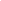 CONCEPTO 21202. Venta de maquinarias y equipos de producción CONCEPTO 21203. Venta de equipo de transporte y elevación CONCEPTO 21204. Venta de equipo médico y de laboratorio CONCEPTO 21205. Venta de equipo de comunicación y señalamiento CONCEPTO 21206. Venta de equipos de computación CONCEPTO 21207. Venta de equipo educacional y recreativo CONCEPTO 21208. Venta de herramientas mayores CLASE 213. VENTA DE ACTIVOS INTANGIBLES Ingreso por venta de patentes, derechos de autor, marcas registradas u otro bien intangible  de propiedad del Estado. CONCEPTO 21301. Venta de activos intangibles CLASE 214. VENTA DE OTROS ACTIVOS FIJOS Ingresos por venta de otros activos fijos: CONCEPTO 21401. Venta de libros, revistas y otros bienes coleccionables CONCEPTO 21402. Venta de obras de arte CONCEPTO 21403. Venta de semovientes CONCEPTO 21404. Venta de equipo militar  CONCEPTO 21405. Venta de equipo de seguridad (policía) CONCEPTO 21499. Venta de bienes varios TIPO 22. TRANSFERENCIAS Y DONACIONES DE CAPITAL Transferencias y donaciones voluntarias sin contraprestación de bienes y servicios que  provienen del sector privado, público y externo para ser aplicadas en gastos de capital.  CLASE 221. TRANSFERENCIAS DE CAPITAL DEL GOBIERNO GENERAL Transferencias recibidas por instituciones públicas para atender gastos de capital y que  provienen de instituciones del Gobierno General. CONCEPTO 22101. Transferencias de capital de la administración central CONCEPTO 22102. Transferencias de capital de instituciones descentralizadas CONCEPTO 22103. Transferencias de capital de instituciones de seguridad social51 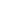 CONCEPTO 22104. Transferencias de capital de universidades CONCEPTO 22105. Transferencias de capital de gobiernos locales CLASE 222. TRANSFERENCIAS Y DONACIONES DE CAPITAL DEL SECTOR  EXTERNO Transferencias y donaciones voluntarias recibidas por instituciones públicas para atender  gastos de capital y que provienen de organismos internacionales y gobiernos extranjeros.  Incluye la condonación de deuda externa en virtud de acuerdo con organismos o países financiadores. CONCEPTO 22201. Transferencias de capital de organismos internacionales CONCEPTO 22202. Transferencias de capital de gobiernos extranjeros CONCEPTO 22203. Transferencias de capital cuenta del milenio (gobiernos  extranjeros) CONCEPTO 22204. Donaciones de capital de organismos internacionales CONCEPTO 22205. Donaciones de capital de gobiernos extranjeros CONCEPTO 22206. Donaciones de capital cuenta del milenio (gobiernos extranjeros) CONCEPTO 22207. Donaciones de capital de alivio de deuda – club de paris  (gobiernos extranjeros) CONCEPTO 22208. Donaciones de capital de alivio de deuda – HIPC (organismos  internacionales) CONCEPTO 22209. Donaciones de capital de alivio de deuda – MDRI (organismos  internacionales) CONCEPTO 22210. Donaciones de apoyo presupuestario, organismos internacionales CLASE 223. TRANSFERENCIAS Y DONACIONES DE CAPITAL DEL SECTOR  PRIVADO Transferencias y donaciones voluntarias recibidas por instituciones públicas para atender gastos de capital que provienen de unidades del sector privado, excluidas las empresas. CONCEPTO 22301. Transferencias de capital de personas naturales CONCEPTO 22302. Transferencias de capital de instituciones sin fines de lucro CONCEPTO 22303. Donaciones de capital de personas naturales CONCEPTO 22304. Donaciones de capital de instituciones sin fines de lucro CLASE 224. TRANSFERENCIAS Y DONACIONES DE CAPITAL DE EMPRESAS52 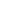 Transferencias y donaciones voluntarias recibidas por instituciones públicas para atender  gastos de capital que provienen de unidades empresariales. CONCEPTO 22401. Transferencias de capital de empresas públicas  CONCEPTO 22402. Transferencias de capital de empresas privadas CONCEPTO 22403. Donaciones de capital de empresas privadas  CONCEPTO 22404. Donaciones de capital de empresas públicas CLASE 225. TRANSFERENCIAS Y DONACIONES DE CAPITAL DE LAS  INSTITUCIONES PÚBLICAS FINANCIERAS Transferencias y donaciones voluntarias recibidas por instituciones públicas para atender  gastos de capital que provienen de instituciones públicas financieras. CONCEPTO 22501. Transferencias de capital de las instituciones públicas financieras TIPO 23. ACTIVOS FINANCIEROS  Ingresos provenientes de la venta de títulos valores y acciones y participaciones de capital en  empresas, registrados en su oportunidad como inversión financiera, que realizan las unidades  gubernamentales. Incluye los recursos originados por la recuperación de préstamos a corto y  largo plazo registrados en su oportunidad como concesión de préstamos. CLASE 231. VENTA DE TITULOS Y VALORES Ingresos provenientes de la recuperación de inversión financiera por venta de títulos y valores  emitidos de corto y largo plazo. CONCEPTO 23111. Venta de títulos y valores de corto plazo al sector privado CONCEPTO 23112. Venta de títulos y valores de corto plazo a la administración  central CONCEPTO 23113. Venta de títulos y valores de corto plazo a instituciones  descentralizadas CONCEPTO 23114. Venta de títulos y valores de corto plazo a instituciones de  seguridad social CONCEPTO 23115. Venta de títulos y valores de corto plazo a gobiernos locales CONCEPTO 23116. Venta de títulos y valores de corto plazo a instituciones públicas  financieras CONCEPTO 23117. Venta de títulos y valores de corto plazo a empresas públicas no  financieras CONCEPTO 23118. Venta de títulos y valores de corto plazo al sector externo CONCEPTO 23121. Venta de títulos y valores de largo plazo al sector privado53 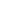 CONCEPTO 23122. Venta de títulos y valores de largo plazo a la administración central CONCEPTO 23123. Venta de títulos y valores de largo plazo a instituciones  descentralizadas CONCEPTO 23124. Venta de títulos y valores de largo plazo a instituciones de  seguridad social CONCEPTO 23125. Venta de títulos y valores de largo plazo a gobiernos locales CONCEPTO 23126. Venta de títulos y valores de largo plazo a instituciones públicas  financieras CONCEPTO 23127. Venta de títulos y valores de largo plazo a empresas públicas no  financieras CONCEPTO 23128. Venta de títulos y valores de largo plazo al sector externo CLASE 232. VENTA DE ACCIONES Y PARTICIPACION DE CAPITAL Ingresos provenientes de la recuperación de inversiones financieras en acciones y  participaciones de capital en empresas privadas, en empresas públicas y en empresas del  sector externo. CONCEPTO 23201. Venta de acciones y participación de capital de empresas privadas CONCEPTO 23202. Venta de acciones y participación de capital de instituciones  públicas financieras. CONCEPTO 23203. Venta de acciones y participación de capital de empresas públicas  no financieras CONCEPTO 23204. Venta de acciones y participaciones de capital de organismos  internacionales CLASE 233. RECUPERACION DE PRESTAMOS DE CORTO PLAZO Ingresos provenientes de la recuperación de préstamos de corto plazo del sector privado, del  sector público y del sector externo.  CONCEPTO 23301. Recuperación de préstamos de corto plazo al sector privado CONCEPTO 23302. Recuperación de préstamos de corto plazo a la administración  central CONCEPTO 23303. Recuperación de préstamos de corto plazo a instituciones  descentralizadas CONCEPTO 23304. Recuperación de préstamos de corto plazo a instituciones de  seguridad social54 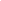 CONCEPTO 23305. Recuperación de préstamos de corto plazo a instituciones  públicas financieras CONCEPTO 23306. Recuperación de préstamos de corto plazo empresas públicas no  financieras. CONCEPTO 23307. Recuperación de préstamos de corto plazo a gobiernos locales CONCEPTO 23308. Recuperación de préstamos de corto plazo al sector externo CLASE 234. RECUPERACION DE PRESTAMOS DE LARGO PLAZO Ingresos provenientes de la recuperación de préstamos de largo plazo del sector privado, del  sector público y del sector externo.  CONCEPTO 23401. Recuperación de préstamos de largo plazo al sector privado CONCEPTO 23402. Recuperación de préstamos de largo plazo a la administración  central CONCEPTO 23403. Recuperación de préstamos de largo plazo a instituciones  descentralizadas CONCEPTO 23404. Recuperación de préstamos de largo plazo a instituciones de  seguridad social CONCEPTO 23405. Recuperación de préstamos de largo plazo a instituciones  públicas financieras CONCEPTO 23406. Recuperación de préstamos de largo plazo de empresas públicas  no financieras. CONCEPTO 23407. Recuperación de préstamos de largo plazo a gobiernos locales CONCEPTO 23408. Recuperación de préstamos de largo plazo del sector externo CLASE 235. RECUPERACIÒN DE FIDEICOMISOS Ingresos provenientes de la recuperación de fideicomisos.  CONCEPTO 23501. Recuperación de fideicomisos TIPO 31. TÍTULOS DE DEUDA Recursos provenientes de la emisión y colocación de títulos y bonos de deuda pública a corto  y largo plazo.  CLASE 311. COLOCACION DE TITULOS Y VALORES A CORTO PLAZO Recursos provenientes de la emisión y colocación de títulos y bonos de deuda pública a corto  plazo.55 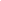 CONCEPTO 31101. Colocación de títulos y valores de la deuda interna a corto plazo CONCEPTO 31102. Colocación de títulos y valores de la deuda externa a corto plazo CLASE 312. COLOCACION DE TITULOS Y VALORES A LARGO PLAZO Recursos provenientes de la emisión y colocación de títulos y bonos de deuda pública a largo  plazo. CONCEPTO 31201. Colocación de títulos y valores de la deuda interna a largo plazo CONCEPTO 31202. Colocación de títulos y valores de la deuda externa a largo plazo TIPO 32. PRÉSTAMOS Recursos provenientes de la obtención de préstamos a corto y largo plazo del sector privado,  público y externo. CLASE 321. OBTENCION DE PRESTAMOS A CORTO PLAZO Recursos provenientes de la obtención de préstamos a corto plazo del sector privado, público  y externo. CONCEPTO 32101. Obtención de préstamos internos del sector privado a corto plazo. CONCEPTO 32102. Obtención de préstamos de la administración central a corto plazo  CONCEPTO 32103. Obtención de préstamos de instituciones descentralizadas a corto  plazo CONCEPTO 32104. Obtención de préstamos de instituciones de seguridad social a  corto plazo CONCEPTO 32105. Obtención de préstamos de gobiernos locales a corto plazo CONCEPTO 32106. Obtención de préstamos de empresas públicas financieras a corto  plazo CONCEPTO 32107. Obtención de préstamos de empresas públicas no financieras a  corto plazo CONCEPTO 32108. Obtención de préstamos del sector externo a corto plazo CLASE 322. OBTENCION DE PRESTAMOS A LARGO PLAZO Recursos provenientes de la obtención de préstamos a largo plazo del sector privado, público  y externo. CONCEPTO 32201. Obtención de préstamos internos del sector privado a largo plazo CONCEPTO 32202. Obtención de préstamos de la administración central a largo plazo 56 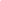 CONCEPTO 32203. Obtención de préstamos de instituciones descentralizadas a largo  plazo CONCEPTO 32204. Obtención de préstamos de instituciones de seguridad social a  largo plazo CONCEPTO 32205. Obtención de préstamos de gobiernos locales a largo plazo CONCEPTO 32206. Obtención de préstamos de empresas públicas financieras a largo  plazo. CONCEPTO 32207. Obtención de préstamos de empresas públicas no financieras a  largo plazo CONCEPTO 32208. Obtención de préstamos del sector externo a largo plazo CLASE 323. OBTENCION DE PRÉSTAMOS SECTORIALES A LARGO PLAZO Recursos provenientes de la obtención de préstamos sectoriales a largo plazo del sector  privado, público y externo. CONCEPTO 32301. Obtención de préstamos sectoriales internos del sector privado a largo plazo CONCEPTO 32302. Obtención de préstamos sectoriales de la administración central a  largo plazo  CONCEPTO 32303. Obtención de préstamos sectoriales de instituciones  descentralizadas a largo plazo CONCEPTO 32304. Obtención de préstamos sectoriales de instituciones de seguridad  social a largo plazo CONCEPTO 32305. Obtención de préstamos sectoriales de gobiernos locales a largo  plazo CONCEPTO 32306. Obtención de Préstamos sectoriales de empresas públicas  financieras a largo plazo. CONCEPTO 32307. Obtención de préstamos sectoriales de empresas públicas no  financieras a largo plazo CONCEPTO 32308. Obtención de préstamos sectoriales del sector externo a largo  plazo57 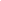 III. CLASIFICADOR POR OBJETO DEL GASTO 1. CONCEPTO Los gastos públicos constituyen las transacciones financieras que realizan las  instituciones públicas para obtener los bienes y servicios que requiere la gestión pública o  para transferir los recursos recaudados a diferentes unidades económicas. El clasificador por objeto del gasto consiste en las diversas formas en ordenar, resumir y  presentar los gastos programados en el presupuesto. Constituye un elemento que interactúa en el sistema general de cuentas presupuestarias y  contables, donde cada componente expone aspectos concretos del presupuesto y suministra  información que atiende a necesidades diferentes pero conexas. 2. SISTEMA DE CODIFICACION La imputación de los gastos se realizará a nivel de objeto y auxiliar (siendo mutuamente  excluyentes), se registrará en cifras brutas, sin deducciones, por instituciones públicas,  categoría programática, función y fuente de financiamiento. El clasificador por objeto del gasto tiene cuatro niveles de cuenta: Grupo: Primer dígito Sub Grupo: Segundo dígito Objeto: Tercer dígito Auxiliar: Cuarto y quinto dígito58 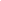 3. CATALOGO DE CUENTAS59 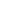 60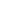 61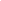 62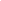 63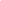 64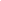 65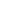 66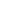 67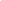 68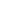 69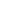 70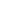 71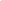 72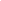 4. DESCRIPCION DE LAS CUENTAS GRUPO 1. SERVICIOS PERSONALES Asignaciones por retribuciones que expresan, en términos presupuestarios, gastos que se  derivan de la relación del trabajador con el Estado. Estos gastos corresponden a prestación de  servicios personales en calidad de empleado permanente y no permanente. Incluye  retribuciones salariales de funcionarios de la administración central y administración  descentralizada (instituciones descentralizadas y empresas públicas), las contribuciones a los  sistemas de la seguridad social (públicos y privados), asignaciones familiares, servicios  extraordinarios y contribuciones directas como compensaciones sociales, beneficios  complementarios y otros adicionales no inherentes al sueldo. SUBRGUPO 11. Personal permanente Asignaciones por retribuciones y contribuciones patronales del personal que desempeña  cargos de carácter permanente en las distintas instituciones del gobierno. OBJETO 111. Sueldos básicos Asignaciones por remuneraciones al personal de carácter permanente (excepto sueldos para  personal docente que se clasifica en la partida (112. sueldos básicos educación), que ha sido  nombrado de acuerdo a las leyes y normativas vigentes, por la contraprestación del trabajo  realizado. No incluye los adicionales por características individuales del empleado o  circunstanciales del cargo o función (a excepción de la antigüedad).  OBJETO 112. Sueldos básicos educación Asignaciones por remuneraciones al personal docente de carácter permanente según horas  cátedra y docente con funciones en cargos administrativos. No incluye los adicionales por  características individuales del empleado o circunstanciales del cargo o función (a excepción  de la antigüedad). AUXILIAR 11210. Sueldos básicos docentes AUXILIAR 11220. Sueldos básicos docentes administrativos OBJETO 113. Retribuciones a personal directivo y de control  Asignaciones en concepto de retribuciones a miembros de los Directorios y Comisiones de  Fiscalización de Empresas Públicas. OBJETO 114. Adicionales73 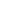 Asignaciones remunerativas que de acuerdo a la legislación vigente, corresponden a  las características individuales de los empleados y funcionarios o circunstanciales del cargo o  función que desempeña: título, riesgo, jefatura, cargo administrativo, zonaje, turnicidad, turno  mixto, nocturnidad, etc. AUXILIAR 11410. Adicionales para empleados y funcionarios públicos no docentes Asignaciones remunerativas que de acuerdo a la legislación vigente, corresponden a las  características individuales de los empleados y funcionarios públicos de acuerdo a las  circunstanciales del cargo o función que desempeña: calificación académica, cargo  administrativo, cargo directivo, zonaje, conquistas contractuales, etc. AUXILIAR 11420. Adicionales para el personal docente Asignaciones remunerativas que de acuerdo a la legislación vigente, corresponden a las  características individuales de los docentes por horas o con funciones en cargos  administrativos de acuerdo a las circunstanciales del cargo o función que desempeña:  calificación académica, cargo administrativo, cargo directivo, zonaje, conquistas contractuales,  etc. OBJETO 115. Aguinaldo y decimocuarto mes Asignaciones por retribuciones que paga el Estado a los funcionarios públicos por décimo  cuarto mes de salario y décimo tercer mes (aguinaldo) en concepto de compensación social,  según normativa vigente. Se clasifican en: AUXILIAR 11510. Décimo tercer mes AUXILIAR 11520. Décimo cuarto mes AUXILIAR 11530. Décimo tercer mes docentes AUXILIAR 11540. Décimo tercer mes docentes administrativos AUXILIAR 11550. Décimo cuarto mes docentes AUXILIAR 11560. Décimo cuarto mes docentes administrativos OBJETO 116. Complementos Asignaciones por remuneración que se reconoce a los funcionarios públicos por concepto de  vacaciones, siempre que este reconocimiento se realice en el marco de una relación de  continuidad del vínculo laboral, de conformidad con lo que establece la legislación vigente. AUXILIAR 11610. Complementos para empleados y funcionarios públicos no  Docentes Remuneración que se reconoce a los empleados y funcionarios públicos que no pertenecen al  sector educación por horas o con funciones en cargos administrativos por concepto de  vacaciones. AUXILIAR 11620. Complementos para el personal docentes Remuneración que se reconoce a los docentes por horas o con funciones en cargos  administrativos por concepto de vacaciones. OBJETO 117. Contribuciones patronales74 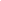 Asignaciones por contribuciones patronales del Gobierno al sistema de seguridad y previsión  social en su carácter de empleador. Las contribuciones patronales son aportes obligatorios  definido por la institución donde el empleado labora y al sistema que cotice. Los aportes  patronales corresponden al sistema de salud, riesgo laboral y jubilaciones y pensiones. Se  clasifican en: AUXILIAR 11710. Contribuciones al Instituto de Jubilaciones y Pensiones  (INJUPEMP) Asignaciones por contribuciones patronales para jubilaciones y pensiones del sistema de  seguridad social de los empleados y funcionarios públicos. AUXILIAR 11720. Contribuciones al Instituto Nacional de Previsión del Magisterio  (INPREMA) Asignaciones por contribuciones patronales para jubilaciones y pensiones del sistema de  seguridad social del magisterio. AUXILIAR 11730. Contribuciones al Instituto de Previsión Militar (IPM) Asignaciones por contribuciones patronales para jubilaciones y pensiones del sistema de  seguridad social Militar. AUXILIAR 11731. Contribuciones al Instituto de Previsión Militar – Cuota Patronal AUXILIAR 11732. Contribuciones al Instituto de Previsión Militar – Régimen de  Riesgos Especiales AUXILIAR 11733. Contribuciones al Instituto de Previsión Militar – Reserva Laboral AUXILIAR 11734. Contribuciones patronales al Hospital Militar AUXILIAR 11740. Contribuciones al Instituto de Previsión Social de los  Empleados de la Universidad Nacional Autónoma de Honduras (INPREUNAH) Asignaciones por contribuciones patronales para jubilaciones y pensiones del sistema de  seguridad social del INPREUNAH. AUXILIAR 11750. Contribuciones al Instituto Hondureño de Seguro Social (IHSS) Asignaciones por contribuciones patronales para el sistema de seguridad social. AUXILIAR 11760. Contribuciones al Instituto Nacional de Formación Profesional  (INFOP) Asignaciones por contribuciones patronales para el (INFOP).  AUXILIAR 11790. Otras Contribuciones Patronales Asignaciones por contribuciones patronales para sistemas de la seguridad social no  comprendidos en las cuentas anteriores.75 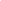 OBJETO 118. Dietas Asignaciones por retribución para el personal que participa en sesiones de órganos colegiados  representando a determinadas instituciones. Las dietas se asignan por asistencia a las  sesiones convocadas por el órgano respectivo. Por ejemplo, las sesiones de las juntas  directivas, de la Asamblea Legislativa, de los Concejos Municipales, entre otros. Esta  remuneración no determina la existencia de relación laboral de dependencia. Las Dietas no  son beneficios para funcionarios que tengan relación laboral con el gobierno, de conformidad  con lo que establece la legislación vigente.  SUBGRUPO 12. Personal no permanente Asignaciones por retribuciones y contribuciones patronales del personal no permanente, Se  incluye remuneraciones del personal por contrato, personal transitorio y jornal, cualquiera  fuese la modalidad de pago. OBJETO 121. Sueldos básicos Asignaciones por salarios básicos generales por la contraprestación del trabajo realizado ya  sea de carácter general u horas cátedra bajo la modalidad de contrato por tiempo definido  cuya vigencia no excederá el ejercicio fiscal. OBJETO 122. Jornales Asignaciones para salarios pagados por día o por hora a trabajadores que presten sus  servicios en las instituciones públicas, en ningún caso debe servir para pagar personal que  desempeñe funciones administrativas o técnicas. OBJETO 123. Adicionales Asignaciones por remuneraciones periódicas que de acuerdo a la legislación vigente,  corresponden a las características individuales de los empleados y funcionarios o  circunstanciales del cargo o función que desempeña: título, riesgo, jefatura, etc. OBJETO 124. Aguinaldo y decimocuarto mes Asignaciones por retribuciones que paga el Estado a los servidores públicos por décimo cuarto  mes de salario, décimo tercer mes (aguinaldo) en concepto de compensación social, según  normativa vigente. Se clasifican en: AUXILIAR 12410. Décimo tercer mes AUXILIAR 12420. Décimo cuarto mes. OBJETO 125. Contribuciones patronales Por contribuciones patronales del gobierno en su carácter de empleador que, de acuerdo a las  normas legales vigentes, abona a los sistemas de seguridad social y otras contribuciones  patronales. Se clasifican en:76 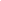 AUXILIAR 12510. Contribuciones al Instituto de Jubilaciones y Pensiones  (INJUPEMP) AUXILIAR 12520. Contribuciones al Instituto Nacional de Previsión del Magisterio  (INPREMA) AUXILIAR 12530. Contribuciones al Instituto de Previsión Militar (IPM) AUXILIAR 12540. Contribuciones al Instituto de Previsión Social de los  Empleados de la Universidad Nacional Autónoma de Honduras (INPREUNAH) AUXILIAR 12550. Contribuciones al Instituto Hondureño de Seguro Social (IHSS) AUXILIAR 12560. Contribuciones al Instituto de Formación Profesional (INFOP) AUXILIAR 12590. Otras contribuciones patronales OBJETO 129. Otros servicios personales Asignaciones por otros servicios no personales no comprendidos en las anteriores cuentas. AUXILIAR 12910. Contratos especiales Asignaciones por contratos de personal por un tiempo no mayor a 90 días en el periodo fiscal,  son contratos de personal que complementen la actividad propia de cada institución y obligan  a pagos mensuales. Incluye las contrataciones para cubrir ausencia de personal por el  goce de derechos adquiridos conforme a la normativa vigente como ser: licencia por  enfermedad, maternidad, becas, licencias remuneradas y no remuneradas. Dichas  contrataciones deberán contar con el respaldo legal que justifique la misma. SUBGRUPO 14. Retribuciones extraordinarias Asignaciones para retribuciones extraordinarias que corresponden a las siguientes categorías  salariales: OBJETO 141. Horas extraordinarias Asignaciones que retribuyen servicios prestados al margen de horarios normales de labor, de  acuerdo a las normas legales vigentes. OBJETO 142. Gastos de representación en el exterior Gastos de representación pagados al personal del Cuerpo Diplomático acreditado en el  exterior, tales como: embajadores, delegados permanentes ante los organismos  internacionales, encargados de negocio, etc. OBJETO 143. Gastos de representación en el país77 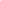 Gastos pagados a altos funcionarios de los Poderes del estado, dentro del país de acuerdo a  las normas legales vigentes. SUBGRUPO 15. Asistencia social al personal Asignaciones por asistencia social al personal. Se clasifican en: OBJETO 151. Seguro de riesgo de trabajo Asignaciones por contribuciones a cargo del gobierno por seguros de riesgo de trabajo. OBJETO 159. Otra asistencia social al personal Asignaciones destinadas a atender indemnizaciones por accidentes de trabajo u otras  causales legales. SUBGRUPO 16. Beneficios y compensaciones Asignaciones por beneficios y compensaciones. Se clasifican en: OBJETO 161. Beneficios Otros beneficios laborales otorgados por el Gobierno, de conformidad con lo que establece la  normativa legal vigente. OBJETO 162. Compensaciones Retribuciones por una sola vez originadas de prestaciones por retiro voluntario, despido y  compensaciones que revisten el carácter de extraordinario. GRUPO 2. SERVICIOS NO PERSONALES Asignaciones destinadas a cubrir el uso de servicios básicos, arrendamientos, mantenimiento  y reparaciones, servicios profesionales y técnicos, servicios comerciales y financieros,  impuestas, tasas y derechos, pasajes y viáticos e intereses de instituciones financieras.  Dichos servicios pueden ser prestados por personas naturales o jurídicas y por instituciones  públicas o privadas y estar amparados en contratos con personas físicas o jurídicas. Incluye  los servicios utilizados en los procesos productivos por las instituciones que desarrollan  actividades de carácter comercial, industrial o de servicios.  SUBGRUPO 21. Servicios básicos Asignaciones destinadas a cubrir el uso de energía eléctrica, agua, gas, transmisión de datos,  radiocomunicaciones, servicios de postal, telegráfico, telefónico y otros análogos. OBJETO 211. Energía eléctrica Asignaciones destinadas a cubrir el consumo de energía eléctrica, independientes de la fuente  de suministro. AUXILIAR 21110. Suministro de Energía Eléctrica78 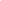 AUXILIAR 21120. Energía Eléctrica para Reventa OBJETO 212. Agua  Asignaciones destinadas a cubrir el consumo de agua, independientes de la fuente de  suministro.  OBJETO 213. Gas Asignaciones destinadas a cubrir el consumo de gas para el funcionamiento de las  instituciones públicas.  OBJETO 214. Comunicaciones Asignaciones destinadas a cubrir los servicios telefónicos, servicios postales y telegráficos; así  como, cualquier otro tipo de comunicación.  Incluye servicio telefónico de larga distancia al interior y exterior del país en los sistemas de  telefonía fija y móvil o celular.  AUXILIAR 21410. Correo postal AUXILIAR 21420. Telefonía fija AUXILIAR 21430. Telefonía celular AUXILIAR 21440 Télex y telefax SUBGRUPO 22. Alquileres y derechos sobre bienes intangibles Asignaciones destinadas al arriendo de bienes muebles e inmuebles. Incluye el alquiler de  tierras y terrenos considerados como activos no producidos (tierras, recursos naturales, etc.) y  los derechos sobre bines intangibles.  OBJETO 221. Alquiler de edificios, viviendas y locales Asignaciones destinadas al arriendo de inmuebles como locales para oficinas, escuelas y  habitaciones que se utilizarán en el desarrollo de las actividades de las instituciones públicas. OBJETO 222. Alquiler de equipos y maquinaria  Asignaciones destinadas al arriendo de máquinas contables, fotocopiadoras, equipos de  operaciones auxiliares que se utilizan en actividades propias de las oficinas. Incluyen el  alquiler de equipos de computación (unidad central de proceso, impresoras, pantalla, teclado,  terminales, controladores, adaptadores y otros elementos complementarios). Incluyen además  el arriendo de espacios en bases de datos, servidores y páginas electrónicas. Comprende  además, el arriendo de equipos sanitarios y de laboratorio y el equipo educacional necesario. Arriendo de vehículos motorizados y no motorizados. Incluye grúas, elevadores y el  arrendamiento de animales cuando sea procedente.79 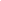 Sector Subsector Área Subarea Descripción1 1 1 1 1 1 1 1 1 1 1 1 1 2 2 2 2 1 1 1 1 1 1 1 1 1 2 2 2 1 2 3 1 1 1 1 1 2 2 2 1 2 1 2 3 4 1 2 SECTOR PUBLICO NO FINANCIERO GOBIERNO GENERAL GOBIERNO CENTRAL Administración Central Instituciones Descentralizadas Instituciones de la Seguridad Social Universidades Nacionales GOBIERNOS LOCALES Gobiernos Municipales Mancomunidades Municipales EMPRESAS PUBLICAS NO FINANCIERAS EMPRESAS PUBLICAS NACIONALES EMPRESAS PUBLICAS LOCALES SECTOR PUBLICO FINANCIERO INSTITUCIONES PUBLICAS FINANCIERAS BANCARIAS INSTITUCIONES PUBLICAS FINANCIERAS NO BANCARIAS OTRAS INSTITUCIONES PUBLICAS FINANCIERASSector Sub  Sector Área Sub  ÁreaCódigo  Inst. Descripción Institución Sigla  InstituciónADMINISTRACIÓN CENTRALADMINISTRACIÓN CENTRALADMINISTRACIÓN CENTRALADMINISTRACIÓN CENTRALADMINISTRACIÓN CENTRALADMINISTRACIÓN CENTRALADMINISTRACIÓN CENTRAL1 1 1 1 1 1 1 1 1 1 1 1 1 1 1 1 1 1 1 1 1 1 1 1 1 1 1 1 1 1 1 1 1 1 1 1 1 1 1 1 1 1 1 1 1 1 1 1 1 2 3 10 20 22 24 25 26 28 29 30 Congreso Nacional Tribunal Superior de Cuentas Comisionado Nacional de Derechos Humanos Poder Judicial Presidencia de la República Fondo Hondureño de Inversión Social Instituto de la Propiedad Programa Nacional de Prevención Rehabilitación  y Reinserción Social Instituto Nacional de la Juventud Instituto Nacional de Conservación y Desarrollo  Forestal Comisión para la Promoción de la Alianza  Público-Privada Secretaría de la Presidencia CNAC TSC CONADEH PJUD PREREP FHIS INPRO PNPRRS INJUVEN ICF COALIANZA SEPRESector Sub  Sector Área Sub  ÁreaCódigo  Inst. Descripción Institución Sigla  Institución1 1 1 1 1 1 1 1 1 1 1 1 1 1 1 1 1 1 1 1 1 1 1 1 1 1 1 1 1 1 1 1 1 1 1 1 1 1 1 1 1 1 1 1 1 1 1 1 1 1 1 1 1 1 1 1 1 1 1 1 1 1 1 1 1 1 1 1 1 1 1 1 1 1 1 1 1 1 1 1 1 1 1 1 1 1 1 1 1 1 1 1 1 1 1 1 1 1 1 1 1 1 1 1 1 1 1 1 1 1 1 1 1 1 1 1 1 1 1 1 1 1 1 1 1 1 1 1 1 1 1 1 1 1 1 1 1 1 1 1 1 1 1 1 1 1 1 1 1 1 1 1 1 1 1 1 1 1 1 1 1 1 1 1 1 1 1 1 1 1 1 1 1 1 1 1 1 1 1 1 1 1 1 1 31 32 33 34 35 36 37 38 40 41 42 43 44 45 46 50 51 60 61 62 70 71 80 90 91 100 101 102 103 120 121 122 123 130 140 141 144 145 150 153 161 180 190 200 210 220 Cuenta del Desafío del Milenio-Honduras Instituto de Acceso a la Información Pública Comisión Nacional de Vivienda y Asentamientos  Humanos Dirección Ejecutiva del Plan de Nación Instituto Hondureño de Geología y Minas Dirección Ejecutiva de Cultura, Artes y Deportes Servicio de Administración de Rentas Dirección Adjunta de Rentas Aduaneras Secretaría de Gobernación, Justicia y  Descentralización Comisión Permanente de Contingencias Cuerpo de Bomberos de Honduras Empresa Nacional de Artes Gráficas Instituto Nacional Penitenciario Instituto Nacional de Migración Instituto Nacional para la Atención a Menores  Infractores Secretaría de Educación Centro Nacional de Educación para el Trabajo Secretaría de Salud Ente Regulador de Servicios de Agua Potable y  Saneamiento Agencia de Regulación Sanitaria Secretaría de Seguridad Dirección Investigación y Evaluación de la  Carrera Policial Secretaría de Relaciones Exteriores y  Cooperación Internacional Secretaría de Defensa Agencia Hondureña de Aeronáutica Civil Secretaría de Finanzas Comisión Nacional de Telecomunicaciones Comisión Administradora Zona Libre Turística  Islas de la Bahía Dirección Nacional de Bienes del Estado Secretaría de Infraestructura y Servicios Públicos Dirección de la Marina Mercante Fondo Vial Instituto Hondureño de Transporte Terrestre Secretaría de Trabajo y Seguridad Social Secretaría de Agricultura y Ganadería Dirección de Ciencia y Tecnología Agropecuaria Programa Nacional de Desarrollo Rural y Urbano  Sostenible Servicio Nacional de Sanidad e Inocuidad  Agroalimentaria Secretaría de Energía, Recursos Naturales,  Ambiente y Minas Comisión Reguladora de Energía Eléctrica Centro de la Cultura Garinagu de Honduras Registro Nacional de las Personas Ministerio Público Procuraduría General de la República Tribunal Supremo Electoral Deuda Pública MCA HONDURAS IAIP CONVIVIENDA DEPN INHGEOMIN DECAD SAR DARA SGJD COPECO CBH ENAG INP INM INAMI SEDUC CENET SESAL ERSAPS ARSA SESEGU DIECP SEREXT SEDENA AHAC SEFIN CONATEL ZOLITUR DNBE INSEP MARMER FONVI IHTT SETRASS SAG DICTA PRONADERS SENASA SERNAM CREE GARINAGU RNP MIPCO PROGERE TSE DEPUSector Sub  Sector Área Sub  ÁreaCódigo  Inst. Descripción Institución Sigla  Institución1 1 1 1 1 1 1 1 1 1 1 1 1 1 1 1 1 1 1 1 1 1 1 1 1 1 1 1 1 1 1 1 1 1 1 1 240 241 242 243 280 290 300 310 449 Secretaría de Desarrollo e Inclusión Social Instituto de Desarrollo Comunitario, Agua y  Saneamiento Dirección de la Niñez, Adolescencia y Familia Dirección Nacional de Parques y Recreación Secretaría de Coordinación General del Gobierno Secretaría de Desarrollo Económico Secretaria de Derechos Humanos Secretaría de Energía Servicios Financieros de la Administración  Central SDIS IDECOAS DINAF DPR SECGG SDE SDH SEN SFACINSTITUCIONES DESCENTRALIZADASINSTITUCIONES DESCENTRALIZADASINSTITUCIONES DESCENTRALIZADASINSTITUCIONES DESCENTRALIZADASINSTITUCIONES DESCENTRALIZADASINSTITUCIONES DESCENTRALIZADASINSTITUCIONES DESCENTRALIZADAS1 1 1 1 1 1 1 1 1 1 1 1 1 1 1 1 1 1 1 1 1 1 1 1 1 1 1 1 1 1 1 1 1 1 1 1 1 1 1 1 1 1 1 1 1 1 1 1 2 2 2 2 2 2 2 2 2 2 2 2 2 2 2 2 500 501 503 540 505 506 507 508 509 510 511 512 513 514 515 516 Instituto Nacional Agrario Instituto Hondureño de Turismo Instituto Nacional de Formación Profesional Instituto de Crédito Educativo Instituto Hondureño de Antropología e Historia Consejo Nacional Supervisor de Cooperativas Instituto Hondureño para la Prevención y  Tratamiento del Alcoholismo Drogadicción y  Fármaco Dependencia Patronato Nacional de la Infancia Comisión Nacional Pro Instalaciones Deportivas  y Mejora del Deporte. (CONAPID) Confederación Deportiva Autónoma de Honduras  (CONDEPAH) Universidad de Ciencias Forestales Instituto Nacional de la Mujer Instituto Nacional de Estadísticas Comisión Para La Defensa Y La Promoción de la  Competencia Instituto Hondureño de Ciencia, Tecnología e  Innovación Comité Nacional de Prevención Contra Tortura,  Tratos Crueles e Inhumamos INA IHT INFOP EDUCREDITO IHAH CONSUCOOP IHADFA PANI CONAPID CONDEPAH U-ESNACIFOR INAM INE CDPC IHCIETI CONAPREVINSTITUCIONES DE LA SEGURIDAD SOCIALINSTITUCIONES DE LA SEGURIDAD SOCIALINSTITUCIONES DE LA SEGURIDAD SOCIALINSTITUCIONES DE LA SEGURIDAD SOCIALINSTITUCIONES DE LA SEGURIDAD SOCIALINSTITUCIONES DE LA SEGURIDAD SOCIALINSTITUCIONES DE LA SEGURIDAD SOCIAL1 1 1 1 1 1 1 1 1 1 1 1 1 1 1 3 3 3 3 3 601 602 603 604 605 Instituto Hondureño de Seguridad Social Instituto Nacional de Jubilaciones y Pensiones de  los Empleados y Funcionarios del Poder  Ejecutivo Instituto Nacional de Previsión del Magisterio Instituto de Previsión Militar Instituto de Previsión Social de los Empleados de  la Universidad Nacional Autónoma de Honduras IHSS INJUPEMP INPREMA IPM INPREUNAHUNIVERSIDADES NACIONALESUNIVERSIDADES NACIONALESUNIVERSIDADES NACIONALESUNIVERSIDADES NACIONALESUNIVERSIDADES NACIONALESUNIVERSIDADES NACIONALESUNIVERSIDADES NACIONALES1 1 1 1 1 1 1 1 1 4 4 4 701 702 703 Universidad Nacional Autónoma de Honduras Universidad Pedagógica Nacional Francisco  Morazán Universidad Nacional de Agricultura UNAH UPNFM UNAGOBIERNOS MUNICIPALESGOBIERNOS MUNICIPALESGOBIERNOS MUNICIPALESGOBIERNOS MUNICIPALESGOBIERNOS MUNICIPALESGOBIERNOS MUNICIPALESGOBIERNOS MUNICIPALES1 1 1 1 1 1 1 1 2 2 2 2 1 1 1 1 1101 1102 1103 1104 La Ceiba El Porvenir Esparta Jutiapa 1101 1102 1103 1104Sector Sub  Sector Área Sub  ÁreaCódigo  Inst. Descripción Institución Sigla  Institución1 1 1 1 1 1 1 1 1 1 1 1 1 1 1 1 1 1 1 1 1 1 1 1 1 1 1 1 1 1 1 1 1 1 1 1 1 1 1 1 1 1 1 1 1 1 1 1 1 1 1 1 1 1 11 1 1 1 1 1 1 1 1 1 1 1 1 1 1 1 1 1 1 1 1 1 1 1 1 1 1 1 1 1 1 1 1 1 1 1 1 1 1 1 1 1 1 1 1 1 1 1 1 1 1 1 1 1 12 2 2 2 2 2 2 2 2 2 2 2 2 2 2 2 2 2 2 2 2 2 2 2 2 2 2 2 2 2 2 2 2 2 2 2 2 2 2 2 2 2 2 2 2 2 2 2 2 2 2 2 2 2 21 1 1 1 1 1 1 1 1 1 1 1 1 1 1 1 1 1 1 1 1 1 1 1 1 1 1 1 1 1 1 1 1 1 1 1 1 1 1 1 1 1 1 1 1 1 1 1 1 1 1 1 1 1 1 1105 1106 1107 1108 1201 1202 1203 1204 1205 1206 1207 1208 1209 1210 1301 1302 1303 1304 1305 1306 1307 1308 1309 1310 1311 1312 1313 1314 1315 1316 1317 1318 1319 1320 1321 1401 1402 1403 1404 1405 1406 1407 1408 1409 1410 1411 1412 1413 1414 1415 1416 1417 1418 1419 1420 La Masica San Francisco Tela Arizona Trujillo Balfate Iriona Limón Sabá Santa Fe Santa Rosa de Aguán Sonaguera Tocoa Bonito Oriental Comayagua Ajuterique El Rosario Esquías Humuya La Libertad Lamaní La Trinidad Lejamaní Meámbar Minas de Oro Ojo de Agua San Jerónimo San José de Comayagua San José del Potrero San Luís San Sebastián Siguatepeque Villa de San Antonio Las Lajas Taulabé Santa Rosa de Copán Cabañas Concepción Copán Ruinas Corquín Cucuyagua Dolores Dulce Nombre El Paraíso Florida La Jigua La Unión Nueva Arcadia San Agustín San Antonio San Jerónimo San José San Juan de Opoa San Nicolás San Pedro 1105 1106 1107 1108 1201 1202 1203 1204 1205 1206 1207 1208 1209 1210 1301 1302 1303 1304 1305 1306 1307 1308 1309 1310 1311 1312 1313 1314 1315 1316 1317 1318 1319 1320 1321 1401 1402 1403 1404 1405 1406 1407 1408 1409 1410 1411 1412 1413 1414 1415 1416 1417 1418 1419 1420Sector Sub  Sector Área Sub  ÁreaCódigo  Inst. Descripción Institución Sigla  Institución1 1 1 1 1 1 1 1 1 1 1 1 1 1 1 1 1 1 1 1 1 1 1 1 1 1 1 1 1 1 1 1 1 1 1 1 1 1 1 1 1 1 1 1 1 1 1 1 1 1 1 1 1 1 11 1 1 1 1 1 1 1 1 1 1 1 1 1 1 1 1 1 1 1 1 1 1 1 1 1 1 1 1 1 1 1 1 1 1 1 1 1 1 1 1 1 1 1 1 1 1 1 1 1 1 1 1 1 12 2 2 2 2 2 2 2 2 2 2 2 2 2 2 2 2 2 2 2 2 2 2 2 2 2 2 2 2 2 2 2 2 2 2 2 2 2 2 2 2 2 2 2 2 2 2 2 2 2 2 2 2 2 21 1 1 1 1 1 1 1 1 1 1 1 1 1 1 1 1 1 1 1 1 1 1 1 1 1 1 1 1 1 1 1 1 1 1 1 1 1 1 1 1 1 1 1 1 1 1 1 1 1 1 1 1 1 1 1421 1422 1423 1501 1502 1503 1504 1505 1506 1507 1508 1509 1510 1511 1512 1601 1602 1603 1604 1605 1606 1607 1608 1609 1610 1611 1612 1613 1614 1615 1616 1701 1702 1703 1704 1705 1706 1707 1708 1709 1710 1711 1712 1713 1714 1715 1716 1717 1718 1719 1801 1802 1803 1804 1805 Santa Rita Trinidad de Copán Veracruz San Pedro Sula Choloma Omoa Pimienta Potrerillos Puerto Cortés San Antonio de Cortés San Francisco de Yojoa San Manuel Santa Cruz de Yojoa Villanueva La Lima Choluteca Apacilagua Concepción de María Duyure El Corpus El Triunfo Marcovia Morolíca Namasigüe Orocuina Pespire San Antonio de Flores San Isidro San José San Marcos de Colón Santa Ana de Yusguare Yuscarán Alauca Danlí El Paraíso Güinope Jacaleapa Liure Morocelí Oropolí Potrerillos San Antonio de Flores San Lucas San Matías Soledad Teupasenti Texiguat Vado Ancho Yauyupe Trojes Alcaldia Municipal del Distrito Central Alubarén Cedros Curarén El Porvenir 1421 1422 1423 1501 1502 1503 1504 1505 1506 1507 1508 1509 1510 1511 1512 1601 1602 1603 1604 1605 1606 1607 1608 1609 1610 1611 1612 1613 1614 1615 1616 1701 1702 1703 1704 1705 1706 1707 1708 1709 1710 1711 1712 1713 1714 1715 1716 1717 1718 1719 AMDC 1802 1803 1804 1805Sector Sub  Sector Área Sub  ÁreaCódigo  Inst. Descripción Institución Sigla  Institución1 1 1 1 1 1 1 1 1 1 1 1 1 1 1 1 1 1 1 1 1 1 1 1 1 1 1 1 1 1 1 1 1 1 1 1 1 1 1 1 1 1 1 1 1 1 1 1 1 1 1 1 1 1 11 1 1 1 1 1 1 1 1 1 1 1 1 1 1 1 1 1 1 1 1 1 1 1 1 1 1 1 1 1 1 1 1 1 1 1 1 1 1 1 1 1 1 1 1 1 1 1 1 1 1 1 1 1 12 2 2 2 2 2 2 2 2 2 2 2 2 2 2 2 2 2 2 2 2 2 2 2 2 2 2 2 2 2 2 2 2 2 2 2 2 2 2 2 2 2 2 2 2 2 2 2 2 2 2 2 2 2 21 1 1 1 1 1 1 1 1 1 1 1 1 1 1 1 1 1 1 1 1 1 1 1 1 1 1 1 1 1 1 1 1 1 1 1 1 1 1 1 1 1 1 1 1 1 1 1 1 1 1 1 1 1 1 1806 1807 1808 1809 1810 1811 1812 1813 1814 1815 1816 1817 1818 1819 1820 1821 1822 1823 1824 1825 1826 1827 1828 1901 1902 1903 1904 1905 1906 2001 2002 2003 2004 2005 2006 2007 2008 2009 2010 2011 2012 2013 2014 2015 2016 2017 2101 2102 2103 2104 2201 2202 2203 2204 2205 Guaimaca La Libertad La Venta Lepaterique Maraita Marale Nueva Armenia Ojojona Orica Reitoca Sábana Grande San Antonio de Oriente San Buenaventura San Ignacio San Juan de Flores San Miguelito Santa Ana Santa Lucía Talanga Tatumbla Valle de Angeles Villa de San Francisco Vallecillo Puerto Lempira Brus Laguna Ahuas Juan Francisco Bulnes Villeda Morales Wampusirpi La Esperanza Camasca Colomoncagua Concepción Dolores Intibucá Jesús de Otoro Magdalena Masaguara San Antonio San Isidro San Juan San Marcos de la Sierra San Miguelito Santa Lucía Yamaranguila San Francisco de Opalaca Roatán Guanaja José Santos Guardiola Utila La Paz Aguanqueterique Cabañas Cane Chinacla 1806 1807 1808 1809 1810 1811 1812 1813 1814 1815 1816 1817 1818 1819 1820 1821 1822 1823 1824 1825 1826 1827 1828 1901 1902 1903 1904 1905 1906 2001 2002 2003 2004 2005 2006 2007 2008 2009 2010 2011 2012 2013 2014 2015 2016 2017 2101 2102 2103 2104 2201 2202 2203 2204 2205Sector Sub  Sector Área Sub  ÁreaCódigo  Inst. Descripción Institución Sigla  Institución1 1 1 1 1 1 1 1 1 1 1 1 1 1 1 1 1 1 1 1 1 1 1 1 1 1 1 1 1 1 1 1 1 1 1 1 1 1 1 1 1 1 1 1 1 1 1 1 1 1 1 1 1 1 11 1 1 1 1 1 1 1 1 1 1 1 1 1 1 1 1 1 1 1 1 1 1 1 1 1 1 1 1 1 1 1 1 1 1 1 1 1 1 1 1 1 1 1 1 1 1 1 1 1 1 1 1 1 12 2 2 2 2 2 2 2 2 2 2 2 2 2 2 2 2 2 2 2 2 2 2 2 2 2 2 2 2 2 2 2 2 2 2 2 2 2 2 2 2 2 2 2 2 2 2 2 2 2 2 2 2 2 21 1 1 1 1 1 1 1 1 1 1 1 1 1 1 1 1 1 1 1 1 1 1 1 1 1 1 1 1 1 1 1 1 1 1 1 1 1 1 1 1 1 1 1 1 1 1 1 1 1 1 1 1 1 1 2206 2207 2208 2209 2210 2211 2212 2213 2214 2215 2216 2217 2218 2219 2301 2302 2303 2304 2305 2306 2307 2308 2309 2310 2311 2312 2313 2314 2315 2316 2317 2318 2319 2320 2321 2322 2323 2324 2325 2326 2327 2328 2401 2402 2403 2404 2405 2406 2407 2408 2409 2410 2411 2412 2413 Guajiquiro Lauterique Marcala Mercedes de Oriente Opatoro San Antonio del Norte San José San Juan San Pedro de Tutule Santa Ana Santa Elena Santa María Santiago Puringla Yarula Gracias Belén Candelaria Cololaca Erandique Gualcinse Guarita La Campa La Iguala Las Flores La Unión La Virtud Lepaera Mapulaca Piraera San Andrés San Francisco San Juan Guarita San Manuel de Colohete San Rafael San Sebastián Santa Cruz Talgua Tambla Tomalá Valladolid Virginia San Marcos de Caiquín Nueva Ocotepeque Belén de Gualcho Concepción Dolores Merendón Fraternidad La Encarnación La Labor Lucerna Mercedes San Fernando San Francisco del Valle San Jorge San Marcos 2206 2207 2208 2209 2210 2211 2212 2213 2214 2215 2216 2217 2218 2219 2301 2302 2303 2304 2305 2306 2307 2308 2309 2310 2311 2312 2313 2314 2315 2316 2317 2318 2319 2320 2321 2322 2323 2324 2325 2326 2327 2328 2401 2402 2403 2404 2405 2406 2407 2408 2409 2410 2411 2412 2413Sector Sub  Sector Área Sub  ÁreaCódigo  Inst. Descripción Institución Sigla  Institución1 1 1 1 1 1 1 1 1 1 1 1 1 1 1 1 1 1 1 1 1 1 1 1 1 1 1 1 1 1 1 1 1 1 1 1 1 1 1 1 1 1 1 1 1 1 1 1 1 1 1 1 1 1 11 1 1 1 1 1 1 1 1 1 1 1 1 1 1 1 1 1 1 1 1 1 1 1 1 1 1 1 1 1 1 1 1 1 1 1 1 1 1 1 1 1 1 1 1 1 1 1 1 1 1 1 1 1 12 2 2 2 2 2 2 2 2 2 2 2 2 2 2 2 2 2 2 2 2 2 2 2 2 2 2 2 2 2 2 2 2 2 2 2 2 2 2 2 2 2 2 2 2 2 2 2 2 2 2 2 2 2 21 1 1 1 1 1 1 1 1 1 1 1 1 1 1 1 1 1 1 1 1 1 1 1 1 1 1 1 1 1 1 1 1 1 1 1 1 1 1 1 1 1 1 1 1 1 1 1 1 1 1 1 1 1 1 2414 2415 2416 2501 2502 2503 2504 2505 2506 2507 2508 2509 2510 2511 2512 2513 2514 2515 2516 2517 2518 2519 2520 2521 2522 2523 2601 2602 2603 2604 2605 2606 2607 2608 2609 2610 2611 2612 2613 2614 2615 2616 2617 2618 2619 2620 2621 2622 2623 2624 2625 2626 2627 2628 2701 Santa Fe Sensenti Sinuapa Juticalpa Campamento Catacamas Concordia Dulce Nombre de Culmí El Rosario Esquipulas del Norte Gualaco Guarizama Guata Guayape Jano La Unión Mangulile Manto Salamá San Esteban San Francisco de Becerra San Francisco de la Paz Santa María del Real Silca Yocón Patuca Santa Bárbara Arada Atima Azacualpa Ceguaca San José de Colinas Concepción del Norte Concepción del Sur Chinda El Níspero Gualala Ilama Macuelizo Naranjito Nueva Celilac Petoa Protección Quimistán San Francisco de Ojuera San Luis San Marcos San Nicolás San Pedro Zacapa Santa Rita San Vicente Centenario Trinidad Las Vegas Nueva Frontera Nacaome 2414 2415 2416 2501 2502 2503 2504 2505 2506 2507 2508 2509 2510 2511 2512 2513 2514 2515 2516 2517 2518 2519 2520 2521 2522 2523 2601 2602 2603 2604 2605 2606 2607 2608 2609 2610 2611 2612 2613 2614 2615 2616 2617 2618 2619 2620 2621 2622 2623 2624 2625 2626 2627 2628 2701Sector Sub  Sector Área Sub  ÁreaCódigo  Inst. Descripción Institución Sigla  Institución1 1 1 1 1 1 1 1 1 1 1 1 1 1 1 1 1 1 1 1 1 1 1 1 1 1 1 1 1 1 1 1 1 1 1 1 1 1 2 2 2 2 2 2 2 2 2 2 2 2 2 2 2 2 2 2 2 1 1 1 1 1 1 1 1 1 1 1 1 1 1 1 1 1 1 1 2702 2703 2704 2705 2706 2707 2708 2709 2801 2802 2803 2804 2805 2806 2807 2808 2809 2810 2811 Alianza Amapala Aramecina Caridad Goascorán Langue San Francisco de Coray San Lorenzo Yoro Arenal El Negrito El Progreso Jocón Morazán Olanchito Santa Rita Sulaco Victoria Yorito 2702 2703 2704 2705 2706 2707 2708 2709 2801 2802 2803 2804 2805 2806 2807 2808 2809 2810 2811EMPRESAS PÚBLICAS NACIONALESEMPRESAS PÚBLICAS NACIONALESEMPRESAS PÚBLICAS NACIONALESEMPRESAS PÚBLICAS NACIONALESEMPRESAS PÚBLICAS NACIONALESEMPRESAS PÚBLICAS NACIONALESEMPRESAS PÚBLICAS NACIONALES1 1 1 1 1 1 1 1 2 2 2 2 2 2 2 2 1 1 1 1 1 1 1 1 801 803 804 805 806 807 808 809 Empresa Nacional de Energía Eléctrica Empresa Nacional Portuaria Empresa Hondureña de Telecomunicaciones Servicio Autónomo Nacional de Acueductos y  Alcantarillados Instituto Hondureño de Mercadeo Agrícola Suplidora Nacional de Productos Básicos Ferrocarril Nacional de Honduras Empresa de Correos de Honduras ENEE ENP HONDUTEL SANAA IHMA BANASUPRO FNH HONDUCORINSTITUCIONES PÚBLICAS FINANCIERAS BANCARIASINSTITUCIONES PÚBLICAS FINANCIERAS BANCARIASINSTITUCIONES PÚBLICAS FINANCIERAS BANCARIASINSTITUCIONES PÚBLICAS FINANCIERAS BANCARIASINSTITUCIONES PÚBLICAS FINANCIERAS BANCARIASINSTITUCIONES PÚBLICAS FINANCIERAS BANCARIASINSTITUCIONES PÚBLICAS FINANCIERAS BANCARIAS2 2 2 1 1 1 901 902 903 Banco Hondureño para la Producción y la  Vivienda Banco Central de Honduras Banco Nacional de Desarrollo Agrícola BANHPROVI BCH BANADESAINSTITUCIONES PÚBLICAS FINANCIERAS NO BANCARIASINSTITUCIONES PÚBLICAS FINANCIERAS NO BANCARIASINSTITUCIONES PÚBLICAS FINANCIERAS NO BANCARIASINSTITUCIONES PÚBLICAS FINANCIERAS NO BANCARIASINSTITUCIONES PÚBLICAS FINANCIERAS NO BANCARIASINSTITUCIONES PÚBLICAS FINANCIERAS NO BANCARIASINSTITUCIONES PÚBLICAS FINANCIERAS NO BANCARIAS2 2 950 Comisión Nacional de Bancos y Seguros CNBSTipo Clase Conc. Descripción11 11 11 11 11 11 11 11 11 11 11 11 11 11 11 11 11 11 11 11 11 11 11 11 11 11 11 11 11 11 1 1 1 1 1 1 1 1 1 1 1 1 1 1 1 1 1 2 2 2 2 2 3 3 3 3 3 3 3 01 02 03 04 05 06 07 08 09 10 11 12 13 14 15 16 01 02 03 04 01 02 03 04 05 06 INGRESOS TRIBUTARIOS IMPUESTO SOBRE LA RENTA Sobre la renta de personas naturales Sobre la renta de personas jurídicas Pagos a cuenta Retención en la fuente Retención (art. 5 y 25) Retención por mora (art 50) Retención intereses art 9 Ganancias de capital Aportación solidaria Ganancias de capital (Zolitur) Alquiler habitacional (10%) 10% Sobre excedentes de operaciones centros educativos privados Retención anticipo ISR 1% Percepción anticipo renta natural Percepción anticipo renta jurídica Pagos a cuenta aportación solidaria IMPUESTO SOBRE LA PROPIEDAD Sobre la tradición de inmuebles Al activo neto Sobre la tradición dominio de tierras Sobre legados y donaciones IMPUESTO SOBRE LA PRODUCCION, CONSUMO Y VENTAS Sobre la producción de cervezas Sobre la producción de aguardiente Sobre la producción de licor compuesto Sobre la producción forestal Sobre la producción y consumo de aguas gaseosas Sobre ventas 15%Tipo Clase Conc. Descripción11 11 11 11 11 11 11 11 11 11 11 11 11 11 11 11 11 11 11 11 11 11 11 11 11 11 11 11 11 11 11 3 3 3 3 3 3 4 4 4 4 4 4 4 4 4 4 4 4 4 4 4 4 4 4 5 5 5 5 6 6 6 07 08 09 10 14 15 01 02 03 04 05 06 07 08 09 10 11 12 13 14 15 16 17 01 02 03 01 02 Sobre ventas 18% Sobre la venta de cigarrillos Sobre el consumo selectivo de artículos varios Sobre el consumo selectivo de vehículos Sobre ventas (18%) boletos de transporte aéreo Sobre ventas (5%) boletos lotería electrónica, rifas y sorteos IMPUESTO SOBRE SERVICIOS Y ACTIVIDADES ESPECIFICAS A casinos de juego envite o azar A la venta de timbres de contratación A la revaluación de activos A servicios de vías públicas Sobre traspaso de vehículos Sobre servicios turísticos Aporte atención programas sociales y conservación patrimonio vial Impuesto gas LPG Otros impuestos y licencias sobre diversas actividades Contribución 0.2% s/transacciones financieras pro seguridad poblacional Contribución telefonía móvil pro seguridad poblacional Contribución minería pro seguridad poblacional Contribución comidas rápidas pro seguridad poblacional Contribución casinos y máquinas tragamonedas pro seguridad poblacional Contribución sector cooperativo pro seguridad poblacional Ecotasa sobre importación vehículos usados Contribución social del sector cooperativo IMPUESTO SOBRE LAS IMPORTACIONES Importación terrestre Importación marítima Importación aérea y postal IMPUESTO A LOS BENEFICIOS EVENTUALES Y JUEGOS DE AZAR Sobre premios de urna de lotería nacional Sobre premios de máquinas tragamonedasTipo Clase Conc. Descripción11 11 11 11 11 11 11 11 12 12 12 12 12 12 12 12 12 12 12 12 12 12 12 12 12 12 12 12 12 12 12 12 6 7 7 7 7 7 7 7 1 1 1 1 1 1 1 1 1 1 1 1 1 1 1 1 1 1 1 1 2 2 2 03 01 02 03 04 06 99 02 03 04 05 07 08 09 14 15 16 17 18 20 21 23 24 26 27 99 01 02 Sobre premios de lotería electrónica IMPUESTOS MUNICIPALES Impuesto sobre la industria, comercio y servicios Impuesto sobre bienes inmuebles Impuesto sobre ingresos personales Impuesto sobre extracción o explotación de recursos Impuesto selectivo a los servicios de telecomunicaciones  Impuestos municipales varios INGRESOS NO TRIBUTARIOS TASAS Control migratorio Inspección de vehículos Vehículos con placa extranjera Servicio de recuperación marina Marchamos Servicios consulares Papeles de aduana Papel notarial Servicio de protección a vuelos nacionales Inspecciones geológicas y de embarque Monitoreos ambientales Registros ley de propiedad Servicios de auténticas y traducciones Emisión de constancias, certificaciones y otros Conservación del ambiente y seguridad (zolitur) Tasa por llamada del exterior (us$0.03) Actos administrativos Tasa por peaje Tasas varias DERECHOS Libreta pasaporte Tarjeta identidad de marinosTipo Clase Conc. Descripción12 12 12 12 12 12 12 12 12 12 12 12 12 12 12 12 12 12 12 12 12 12 12 12 12 12 12 12 12 12 12 12 2 2 2 2 2 2 2 2 2 2 2 2 2 2 3 3 3 3 3 3 3 3 3 3 4 4 4 4 4 4 4 4 03 04 05 06 07 08 09 10 11 13 17 18 19 99 01 02 03 04 05 06 07 08 99 01 03 04 05 06 08 09 Registro marcas de fabricas Registro patente de invención Registro de prestamistas Incorporación de empresas mercantiles Marina mercante nacional Licencia de conducir Otras licencias Licencias agentes navieros Permisos y renovaciones migratorias Registro nacional de armas Emisión y reposición de placas y calcomanías Registro nacional de las personas Registro derechos de autor y conexos Derechos varios CANONES Y REGALIAS Concesiones y frecuencias radioeléctricas Canon de explotación de petróleo Patente de minas y zonas mineras Canon por aprovechamiento de aguas Concesión aeropuerto Canon territorial Canon por beneficios Concesión operación lotería electrónica Regalías varias MULTAS Multas arancelarias de importación Multas consulares Conmuta y multas judiciales Multa por incumplimiento de contratos Multas de sanidad Multas por desencaje Multas de transporteTipo Clase Conc. Descripción12 12 12 12 12 12 12 12 12 12 12 12 12 12 12 12 12 12 12 12 12 12 13 13 13 13 13 13 13 13 13 4 4 4 4 4 4 4 4 4 4 5 5 8 8 8 8 8 8 8 8 8 8 1 1 1 1 2 2 2 2 10 11 12 13 16 17 18 19 20 99 99 01 02 03 04 05 06 07 09 99 01 02 03 01 02 03 Multas de trabajo Sanciones de marina mercante Sanciones e infracciones de Conatel Multas de policía y transito Multas por infracciones a la ley de migración y extranjería Sanciones por ley general de minería Multas recargos e intereses aplicados código tributario Multa infracciones ley de propiedad intelectual Sanciones por incumplimiento bancario Multas y penas varias NO TRIBUTARIOS MUNICIPALES Ingresos no tributarios municipales OTROS NO TRIBUTARIOS Ingresos por subastas Reparos de aduana Reparos de tributación Reparos varios Dispensa de edictos Devoluciones de ejercicios fiscales anteriores por pagos en exceso Compensación por pérdida de activos muebles Subastas aduaneras Otros no tributarios CONTRIBUCIONES A LA SEGURIDAD SOCIAL CONTRIBUCIONES DEL SECTOR PRIVADO AL SISTEMA DE JUBILACION  Y PENSIONES Contribuciones patronales Aportes personales Otros ingresos por convenios de afiliación CONTRIBUCIONES DEL SECTOR PUBLICO AL SISTEMA DE JUBILACION  Y PENSIONES Contribuciones patronales Aportes personales Otros Ingresos por convenios de afiliaciónTipo Clase Conc. Descripción13 13 13 13 13 13 14 14 14 14 14 15 15 15 15 15 15 15 15 15 15 15 15 15 15 15 15 15 15 15 15 16 16 3 3 3 4 4 4 1 1 2 2 1 1 1 1 1 1 1 1 1 2 2 2 2 2 2 2 2 2 2 1 01 02 01 02 01 01 01 02 03 04 06 07 08 99 03 04 05 06 07 17 18 19 99 CONTRIBUCIONES DEL SECTOR PRIVADO AL SISTEMA DE SEGURO  SOCIAL Contribuciones patronales Aportes personales CONTRIBUCIONES DEL SECTOR PUBLICO AL SISTEMA DE SEGURO  SOCIAL Contribuciones patronales Aportes personales CONTRIBUCIONES A OTROS SISTEMAS CONTRIBUCIONES AL SISTEMA DE FORMACION PROFESIONAL Aportes patronales al INFOP CONTRIBUCIONES AL SISTEMA COOPERATIVO Aportes del Sistema Cooperativo a CONSUCOOP VENTAS DE BIENES Y SERVICIOS DEL GOBIERNO GENERAL VENTA DE BIENES Venta de impresos Venta de materiales y productos agropecuarios Venta de semovientes Venta de artículos y materiales diversos Venta de material turístico Billetes de lotería mayor Billetes de lotería menor Venta de bienes varios VENTA DE SERVICIOS Otros servicios en puertos Impresiones Servicios de vigilancia a empresas del sector privado Ingresos de centros hospitalarios Ingresos de centros educativos Venta de servicios varios CESCO Transporte de datos HONDUTEL Venta de servicios municipales Venta de servicios varios INGRESOS DE OPERACION VENTA BRUTA DE BIENESTipo Clase Conc. Descripción16 16 16 16 16 16 16 16 16 16 16 16 17 17 17 17 17 17 17 17 17 17 17 17 17 17 17 17 17 17 17 17 1 2 2 2 3 3 3 3 3 3 9 9 1 1 2 2 2 2 2 2 2 3 3 3 4 4 4 4 5 5 6 99 98 99 01 02 03 04 99 99 01 01 02 03 04 05 06 01 02 01 02 03 01 Venta bruta de bienes varios VENTA BRUTA DE SERVICIOS Venta bruta de servicios de energía eléctrica Venta bruta de servicios varios INGRESOS DE INSTITUCIONES FINANCIERAS Intereses de préstamos Comisiones por servicios cambiarios Comisiones por servicios bancarios Recuperación de préstamos Otros Ingresos de instituciones financieras INGRESOS DE NO OPERACION Ingresos varios de no operación RENTAS DE LA PROPIEDAD INTERESES POR PRESTAMOS AL SECTOR PRIVADO Intereses por préstamos al sector privado INTERESES POR PRESTAMOS AL SECTOR PUBLICO Intereses por préstamos a la administración central Intereses por préstamos a instituciones descentralizadas Intereses por préstamos a la seguridad social Intereses por préstamos a gobiernos locales Intereses por préstamos a instituciones públicas financieras Intereses por préstamos a empresas públicas no financieras INTERESES POR DEPOSITOS Intereses por depósitos internos Intereses por depósitos externos INTERESES POR TITULOS Y VALORES Intereses por títulos y valores internos Intereses por títulos y valores externos Comisión por títulos y valores BENEFICIOS POR INVERSIONES EMPRESARIALES Dividendos de acciones ALQUILERESTipo Clase Conc. Descripción17 17 17 17 17 17 17 17 18 18 18 18 18 18 18 18 18 18 18 18 18 18 18 18 18 18 18 18 18 18 6 6 6 6 7 7 8 8 1 1 1 1 1 1 2 2 2 2 2 2 2 2 2 2 2 3 3 3 3 01 03 04 05 01 02 01 02 03 04 05 01 02 03 04 05 06 07 08 09 10 01 02 03 Alquiler de tierra y terrenos Alquiler de edificios, locales e instalaciones Alquiler de equipos Otros alquileres DERECHOS SOBRE BIENES INTANGIBLES Derechos varios OTROS DERECHOS SOBRE LA PROPIEDAD Concesiones portuarias TRANSFERENCIAS Y DONACIONES CORRIENTES A INSTITUCIONES DEL  SECTOR PUBLICO TRANSFERENCIAS CORRIENTES DEL GOBIERNO GENERAL Transferencias corrientes de la administración central Transferencias corrientes de instituciones descentralizadas Transferencias corrientes de instituciones de seguridad social Transferencias corrientes de universidades Transferencias corrientes de gobiernos locales TRANSFERENCIAS Y DONACIONES CORRIENTES DEL SECTOR  EXTERNO Transferencias corrientes de organismos internacionales Transferencias corrientes de gobiernos extranjeros Transferencias corrientes cuenta del milenio (gobiernos extranjeros) Donaciones corrientes de organismos internacionales Donaciones corrientes de gobiernos extranjeros Donaciones corrientes cuenta del milenio (gobiernos extranjeros) Donaciones corrientes de alivio de deuda- club de parís (gobiernos extranjeros) Donaciones corrientes de Alivio de Deuda- HIPC (organismos internacionales) Donaciones corrientes de alivio de deuda -MDRI (organismos internacionales) Donaciones corrientes de apoyo presupuestario, organismos internacionales TRANSFERENCIAS Y DONACIONES CORRIENTES DEL SECTOR  PRIVADO Transferencias corrientes de personas naturales Transferencias corrientes de instituciones sin fines de lucro Donaciones corrientes de personas naturalesTipo Clase Conc. Descripción18 18 18 18 18 18 18 18 18 21 21 21 21 21 21 21 21 21 21 21 21 21 21 21 21 21 21 21 21 21 21 3 4 4 4 4 4 5 5 5 1 1 1 2 2 2 2 2 2 2 2 2 3 3 4 4 4 4 4 4 4 04 01 02 03 04 01 02 01 02 01 02 03 04 05 06 07 08 01 01 02 03 04 05 99 Donaciones corrientes de instituciones sin fines de lucro TRANSFERENCIAS Y DONACIONES CORRIENTES DE EMPRESAS Transferencias corrientes de empresas privadas Transferencias corrientes de empresas publicas Donaciones corrientes de empresas privadas Donaciones corrientes de empresas publicas TRANSFERENCIAS Y DONACIONES CORRIENTES DE LAS  INSTITUCIONES PUBLICAS FINANCIERAS Transferencias corrientes de las instituciones públicas financieras Donaciones corrientes de las instituciones públicas financieras RECURSOS PROPIOS DE CAPITAL VENTA DE INMUEBLES Venta de tierras y terrenos Venta de edificios e instalaciones VENTA DE MAQUINARIA Y EQUIPO Venta de equipos y muebles de oficina Venta de maquinarias y equipos de producción Venta de equipo de transporte y elevación Venta de equipo médico y de laboratorio Venta de equipo de comunicación y señalamiento Venta de equipos de computación Venta de equipo educacional y recreativo Venta de herramientas mayores VENTA DE ACTIVOS INTANGIBLES Venta de activos intangibles VENTA DE ACTIVOS FIJOS Venta de libros, revistas y otros bienes coleccionables Venta de obras de arte Venta de semovientes Venta de equipo militar Venta de equipo de seguridad (policía) Venta de bienes variosTipo Clase Conc. Descripción22 22 22 22 22 22 22 22 22 22 22 22 22 22 22 22 22 22 22 22 22 22 22 22 22 22 22 22 22 22 1 1 1 1 1 1 2 2 2 2 2 2 2 2 2 2 2 3 3 3 3 3 4 4 4 4 4 5 5 01 02 03 04 05 01 02 03 04 05 06 07 08 09 10 01 02 03 04 01 02 03 04 01 TRANSFERENCIAS Y DONACIONES DE CAPITAL TRANSFERENCIAS DE CAPITAL DEL GOBIERNO GENERAL Transferencias de capital de la administración central Transferencias de capital de instituciones descentralizadas Transferencias de capital de instituciones de seguridad social Transferencias de capital de universidades Transferencias de capital de gobiernos locales TRANSFERENCIAS Y DONACIONES DE CAPITAL DEL SECTOR EXTERNO Transferencias de capital de organismos internacionales Transferencias de capital de gobiernos extranjeros Transferencias de capital cuenta del milenio (gobiernos extranjeros) Donaciones de capital de organismos internacionales Donaciones de capital de gobiernos extranjeros Donaciones de capital cuenta del milenio (gobiernos extranjeros) Donaciones de capital de alivio de deuda- club de parís (gobiernos extranjeros) Donaciones de capital de alivio de deuda- HIPC (organismos internacionales) Donaciones de capital de alivio de deuda-MDRI (organismos internacionales) Donaciones de apoyo presupuestario, organismos internacionales TRANSFERENCIAS Y DONACIONES DE CAPITAL DEL SECTOR PRIVADO Transferencias de capital de personas naturales Transferencias de capital de instituciones sin fines de lucro Donaciones de capital de personas naturales Donaciones de capital de instituciones sin fines de lucro TRANSFERENCIAS Y DONACIONES DE CAPITAL DE EMPRESAS Transferencias de capital de empresas públicas Transferencias de capital de empresas privadas Donaciones de capital de empresas privadas Donaciones de capital de empresas publicas TRANSFERENCIAS Y DONACIONES DE CAPITAL DE INSTITUCIONES  PUBLICAS FINANCIERAS Transferencias de capital de instituciones públicas financierasTipo Clase Conc. Descripción23 23 23 23 23 23 23 23 23 23 23 23 23 23 23 23 23 23 23 23 23 23 23 23 23 23 23 23 23 23 1 1 1 1 1 1 1 1 1 1 1 1 1 1 1 1 1 2 2 2 2 2 3 3 3 3 3 3 3 11 12 13 14 15 16 17 18 21 22 23 24 25 26 27 28 01 02 03 04 01 02 03 04 05 06 ACTIVOS FINANCIEROS VENTA DE TITULOS Y VALORES Venta de títulos y valores de corto plazo al sector privado Venta de títulos y valores de corto plazo a la administración central Venta de títulos y valores de corto plazo a instituciones descentralizadas Venta de títulos y valores de corto plazo a instituciones de seguridad social Venta de títulos y valores de corto plazo a gobiernos locales Venta de títulos y valores a instituciones públicas financieras Venta de títulos y valores de corto plazo a empresas públicas no financieras Venta de títulos y valores de corto plazo a corto plazo al sector externo Venta de títulos y valores de largo plazo al sector privado Venta de títulos y valores de largo plazo a la administración central Venta de títulos y valores de largo plazo a instituciones descentralizadas Venta de títulos y valores de largo plazo a instituciones de seguridad social Venta de títulos y valores de largo plazo a gobiernos locales Venta de títulos y valores de largo plazo a instituciones públicas financieras Venta de títulos y valores de largo plazo a empresas públicas no financieras Venta de títulos y valores de largo plazo al sector externo VENTA DE ACCIONES Y PARTICIPACIONES DE CAPITAL Venta de acciones y participación de capital de empresas privadas Venta de acciones y participación de capital de instituciones públicas  financieras Venta de acciones y participación de capital empresas públicas no financieras Venta de acciones y participación de capital organismos internacionales RECUPERACION DE PRESTAMOS DE CORTO PLAZO Recuperación de préstamos de corto plazo al sector privado Recuperación de préstamos de corto plazo a la administración central Recuperación de préstamos de corto plazo a instituciones descentralizadas Recuperación de préstamos de corto plazo a instituciones de la seguridad  social Recuperación de préstamos de corto plazo a instituciones públicas financieras Recuperación de préstamos de corto plazo empresas públicas no financierasTipo Clase Conc. Descripción23 23 23 23 23 23 23 23 23 23 23 23 23 31 31 31 31 31 31 31 32 32 32 32 32 32 32 32 32 32 3 3 4 4 4 4 4 4 4 4 4 5 5 1 1 1 2 2 2 1 1 1 1 1 1 1 1 1 07 08 01 02 03 04 05 06 07 08 01 01 02 01 02 01 02 03 04 05 06 07 08 Recuperación de préstamos de corto plazo a gobiernos locales Recuperación de préstamos de corto plazo al sector externo RECUPERACION DE PRESTAMOS DE LARGO PLAZO Recuperación de préstamos de largo plazo al sector privado Recuperación de préstamos de largo plazo a la administración central Recuperación de préstamos de largo plazo a instituciones descentralizadas Recuperación de préstamos de largo plazo a instituciones de la seguridad  social Recuperación de préstamos de largo plazo a instituciones públicas financieras Recuperación de préstamos de largo empresas públicas no financieras Recuperación de préstamos de largo plazo a gobiernos locales Recuperación de préstamos de largo plazo al sector externo RECUPERACIÓN DE FIDEICOMISOS Recuperación de fideicomisos TÍTULOS DE DEUDA COLOCACION DE TITULOS Y VALORES A CORTO PLAZO Colocación de títulos y valores de la deuda interna a corto plazo Colocación de títulos y valores de la deuda externa a corto plazo COLOCACION DE TITULOS Y VALORES A LARGO PLAZO Colocación de títulos y valores de la deuda interna a largo plazo Colocación de títulos y valores de la deuda externa a largo plazo PRÉSTAMOS OBTENCIÓN DE PRESTAMOS A CORTO PLAZO Obtención de préstamos internos del sector privado a corto plazo Obtención de préstamos de la administración central a corto plazo Obtención de préstamos de instituciones descentralizadas a corto plazo Obtención de préstamos de instituciones de la seguridad social a corto plazo Obtención de préstamos de gobiernos locales a corto plazo Obtención de préstamos de instituciones públicas financieras a corto plazo Obtención de préstamos empresas públicas no financieras a corto plazo Obtención de préstamos del sector externo a corto plazoTipo Clase Conc. Descripción32 32 32 32 32 32 32 32 32 32 32 32 32 32 32 32 32 32 2 2 2 2 2 2 2 2 2 3 3 3 3 3 3 3 3 3 01 02 03 04 05 06 07 08 01 02 03 04 05 06 07 08 OBTENCION DE PRESTAMOS A LARGO PLAZO Obtención de préstamos internos del sector privado largo plazo Obtención de préstamos de la administración central a largo plazo Obtención de préstamos de instituciones descentralizadas a largo plazo Obtención de préstamos de instituciones de la seguridad social a largo plazo Obtención de préstamos de gobiernos locales a largo plazo Obtención de préstamos de instituciones públicas financieras a largo plazo Obtención de préstamos empresas públicas no financieras a largo plazo Obtención de préstamos del sector externo a largo plazo OBTENCIÓN DE PRESTAMOS SECTORIALES A LARGO PLAZO Obtención de préstamos sectoriales internos del sector privado largo plazo Obtención de préstamos sectoriales de la administración central a largo plazo Obtención de préstamos sectoriales de instituciones descentralizadas a largo  plazo Obtención de préstamos sectoriales de instituciones de la seguridad social a  largo plazo Obtención de préstamos sectoriales de gobiernos locales a largo plazo Obtención de préstamos sectoriales de instituciones públicas financieras a  largo plazo Obtención de préstamos sectoriales de empresas públicas no financieras a  largo plazo Obtención de préstamos sectoriales del sector externo a largo plazoGrupo Sub  Grupo Objeto Aux. DENOMINACION1 1 1 1 1 1 1 1 1 1 1 1 1 1 1 1 1 1 1 1 1 1 1 1 1 1 1 1 1 1 1 1 1 1 1 1 1 1 1 1 1 1 1 1 1 1 1 1 1 1 1 1 1 1 1 1 1 1 1 1 1 1 1 1 1 1 2 2 2 3 4 4 4 5 5 5 5 5 5 5 6 6 6 7 7 7 7 7 7 7 7 7 7 7 7 8 10 20 10 20 10 20 30 40 50 60 10 20 10 20 30 31 32 33 34 40 50 60 90 SERVICIOS PERSONALES PERSONAL PERMANENTE Sueldos básicos Sueldos básicos educación Sueldos básico docentes Sueldos básicos docentes administrativos Retribuciones a personal directivo y de control Adicionales Adicionales para empleados y funcionarios públicos no  docentes Adicionales docentes Aguinaldo y decimocuarto mes Decimotercer mes Decimocuarto mes Decimotercer mes docentes Decimotercer mes docentes administrativos Decimocuarto mes docentes Decimocuarto mes docentes administrativos Complementos Complementos para empleados y funcionarios públicos no  docentes Complementos Contribuciones patronales Contribuciones al Instituto Nacional de Jubilaciones y  Pensiones de los Empleados y Funcionarios del Poder  Ejecutivo Contribuciones al Instituto Nacional de Previsión del  Magisterio Contribuciones al Instituto de Previsión Militar Contribuciones al Instituto de Previsión Militar - Cuota patronal Contribuciones al Instituto de Previsión Militar - Régimen de  riesgos especiales Contribuciones al Instituto de Previsión Militar - Reserva  laboral Contribuciones al Hospital Militar Contribuciones al Instituto de Previsión Social de los  Empleados de la Universidad Nacional Autónoma Contribuciones para el Seguro Social Contribuciones al Instituto Nacional de Formación Profesional Otras contribuciones patronales DietasGrupo Sub  Grupo Objeto Aux. DENOMINACION1 1 1 1 1 1 1 1 1 1 1 1 1 1 1 1 1 1 1 1 1 1 1 1 1 1 1 2 2 2 2 2 2 2 2 2 2 2 2 2 2 2 2 2 2 2 2 2 2 2 2 2 2 4 4 4 4 5 5 5 6 6 6 1 1 1 1 1 1 1 1 1 2 3 4 4 4 5 5 5 5 5 5 5 5 9 9 1 2 3 1 9 1 2 1 1 1 2 3 4 4 10 20 10 20 30 40 50 60 90 10 10 20 10 PERSONAL NO PERMANENTE Sueldos básicos Jornales Adicionales Aguinaldo y decimocuarto mes Decimotercer mes Decimocuarto mes Contribuciones patronales Contribuciones al Instituto Nacional de Jubilaciones y  Pensiones de los Empleados y Funcionarios del Contribuciones al Instituto Nacional de Previsión del  Magisterio Contribuciones al Instituto de Previsión Militar Contribuciones al Instituto de Previsión Social de los  Empleados de la Universidad Nacional Autónoma Contribuciones para el Seguro Social Contribuciones al Instituto Nacional de Formación Profesional Otras contribuciones patronales Otros servicios personales Contratos especiales RETRIBUCIONES EXTRAORDINARIAS Horas extraordinarias Gastos de representación en el exterior Gastos de representación en el país Asistencia social al personal Seguro de riesgo de trabajo Otras Asistencia social al personal Beneficios y Compensaciones Beneficios Compensaciones SERVICIOS NO PERSONALES SERVICIOS BASICOS Energía eléctrica Suministro de energía eléctrica Energía eléctrica para reventa Agua Gas Comunicaciones Correo postalGrupo Sub  Grupo Objeto Aux. DENOMINACION2 2 2 2 2 2 2 2 2 2 2 2 2 2 2 2 2 2 2 2 2 2 2 2 2 2 2 2 2 2 2 2 2 2 2 2 2 1 1 1 2 2 2 2 2 2 2 2 2 2 2 2 2 3 3 3 3 3 3 3 3 3 3 3 3 3 3 3 4 4 4 4 4 4 4 4 4 1 2 2 2 2 2 2 2 2 3 4 9 1 2 3 3 3 3 3 3 3 3 3 4 5 6 1 1 1 1 2 20 30 40 10 20 30 40 50 60 70 10 20 30 40 50 60 70 90 10 20 30 Telefonía fija Telefonía celular Télex y telefax ALQUILERES Y DERECHOS SOBRE BIENES  INTANGIBLES Alquiler de edificios, viviendas y locales Alquiler de equipos y maquinarias Alquiler de equipos y maquinarias de producción Alquiler de equipos de transporte, tracción y elevación Alquiler de equipos sanitarios y de laboratorio Alquiler de equipo educacional Alquiler de equipo para computación Alquiler de equipo de oficina y muebles Alquiler de equipos de comunicación Alquiler de tierras y terrenos Derechos sobre bienes intangibles Otros alquileres MANTENIMIENTO, REPARACIONES Y LIMPIEZA Mantenimiento y reparación de edificios y locales Mantenimiento y reparación de equipos y medios de  transporte Mantenimiento y reparación de maquinaria y equipo Mantenimiento y reparación de equipos y maquinarias de  producción Mantenimiento y reparación de equipos de tracción y  elevación Mantenimiento y reparación de equipos sanitarios y de  laboratorio Mantenimiento y reparación de equipo educacional Mantenimiento y reparación de equipo para computación Mantenimiento y reparación de equipo de oficina y muebles Mantenimiento y reparación de equipos de comunicación Mantenimiento y reparación de otros equipos Mantenimiento y reparación de obras civiles e instalaciones  varias Limpieza, aseo y fumigación Mantenimiento de sistemas informáticos SERVICIOS PROFESIONALES Servicios médicos, sanitarios y sociales Sangres y componentes Servicios de hemodiálisis Servicios médicos Estudios, investigaciones y análisis de factibilidadGrupo Sub  Grupo Objeto Aux. DENOMINACION2 2 2 2 2 2 2 2 2 2 2 2 2 2 2 2 2 2 2 2 2 2 2 2 2 2 2 2 2 2 2 2 2 2 2 2 2 2 2 2 4 4 4 4 4 4 4 5 5 5 5 5 5 5 5 5 6 6 6 6 6 6 6 7 7 7 7 7 7 7 7 7 7 7 7 7 7 7 7 7 3 4 5 6 7 7 7 1 2 3 4 5 6 7 9 1 1 1 2 2 2 1 1 1 1 1 1 1 1 1 1 1 1 1 2 2 2 10 20 10 20 10 20 11 12 13 14 15 16 21 22 23 24 25 29 10 20 Servicios jurídicos Servicios de contabilidad y auditoría Servicios de capacitación Servicios de informática y sistemas computarizados Servicios de consultoría para apoyo administrativo Servicios de consultoría de gestión administrativa y financiera Servicios de consultoría de monitoreo y evaluación SERVICIOS COMERCIALES Y FINANCIEROS Servicio de transporte Servicio de almacenamiento Servicio de imprenta, publicaciones y reproducciones Primas y gastos de seguro Comisiones y gastos bancarios Publicidad y propaganda Servicio de internet Otros servicios comerciales y financieros PASAJES Y VIATICOS Pasajes Pasajes nacionales Pasajes al exterior Viáticos Viáticos nacionales Viáticos al exterior IMPUESTOS, DERECHOS, TASAS Y GASTOS JUDICIALES Impuestos Impuesto sobre la renta de personas jurídicas Aportación solidaria temporaria Impuesto sobre la producción forestal Impuesto sobre venta- 15% Impuesto sobre venta- 18% Impuestos a Servicios de Vías Publicas Impuesto sobre industria, comercio y servicios Impuesto sobre bienes inmuebles Impuesto sobre ingresos personales Impuesto sobre extracción o explotación de recursos Impuesto pecuario Impuestos municipales varios Tasas y derechos Tasas DerechosGrupo Sub  Grupo Objeto Aux. DENOMINACION2 2 2 2 2 2 2 2 2 2 2 2 2 3 3 3 3 3 3 3 3 3 3 3 3 3 3 3 3 3 3 3 3 3 3 3 3 3 3 3 7 7 7 8 8 8 8 8 9 9 9 9 9 1 1 1 1 1 1 1 1 1 1 1 2 2 2 2 2 2 2 3 3 3 3 3 3 4 4 3 4 5 1 2 3 4 1 2 3 4 1 1 1 1 2 3 4 4 4 5 1 2 3 3 3 4 1 3 5 6 7 1 10 20 30 10 20 10 20 Multas y recargos Cánones y regalías Gastos judiciales INTERESES DE INSTITUCIONES PUBLICAS  FINANCIERAS Intereses por depósitos en caja de ahorro Intereses por depósitos a plazo fijo Intereses por fondos comunes de inversión Otros intereses OTROS SERVICIOS NO PERSONALES Ceremonial y protocolo Servicios de vigilancia Actuaciones deportivas Actuaciones artísticas MATERIALES Y SUMINISTROS ALIMENTOS, PRODUCTOS AGROPECUARIOS Y  FORESTALES Alimentos y bebidas para personas Productos alimenticios y bebidas Granos básicos para su comercialización Productos básicos de consumo para su comercialización Alimentos para animales Productos pecuarios Productos agroforestales Productos agrícolas Productos forestales Madera, corcho y sus manufacturas TEXTILES Y VESTUARIO Hilados y telas Confecciones textiles Prendas de vestir, materiales y accesorios para costura Prendas de vestir Materiales y accesorios para costura Calzados PRODUCTOS DE PAPEL, CARTÓN E IMPRESOS Productos de papel y cartón Productos de artes gráficas Libros, revistas y periódicos Textos de enseñanza Especies timbradas y valores CUEROS, PIELES Y SUS PRODUCTOS Cueros y pielesGrupo Sub  Grupo Objeto Aux. DENOMINACION3 3 3 3 3 3 3 3 3 3 3 3 3 3 3 3 3 3 3 3 3 3 3 3 3 3 3 3 3 3 3 3 3 3 3 3 3 3 3 3 4 4 5 5 5 5 5 5 5 5 5 5 5 5 5 5 5 5 5 5 5 5 5 5 5 5 5 5 5 6 6 6 6 6 7 7 7 7 7 7 3 4 1 2 2 2 2 2 2 2 2 2 3 4 5 6 6 6 6 6 6 6 7 8 9 9 9 9 1 4 9 9 1 2 3 4 5 10 20 30 40 51 52 60 70 10 20 30 40 50 60 10 20 30 30 Artículos de caucho  Llantas y cámaras de aire PRODUCTOS QUIMICOS, FARMACEUTICOS,  COMBUSTIBLES Y LUBRICANTES Productos químicos Productos farmacéuticos y medicinales Productos farmacéuticos y medicinales varios Vacunas Antirretrovirales Anticonceptivos Reactivos Reactivos VIH/SIDA Oxigeno médico Vendaje para fracturas y otros Abonos y fertilizantes Insecticidas, fumigantes y otros Tintas, pinturas y colorantes Combustibles y lubricantes Gasolina Diésel Kerosén Gas LPG Aceites y grasas lubricantes Bunker Específicos veterinarios y productos varios para animales Productos de material plástico Otros productos químicos Productos explosivos y de pirotecnia Productos fotoquímicos Productos químicos de uso personal PRODUCTOS METALICOS Productos ferrosos y no ferrosos Herramientas menores Otros productos metálicos  Elementos de ferretería PRODUCTOS MINERALES NO METALICOS Productos de cemento, asbesto, yeso y otros Productos de vidrio Productos con propiedad aislantes Productos abrasivos Minerales metalíferosGrupo Sub  Grupo Objeto Aux. DENOMINACION3 3 3 3 3 3 3 3 3 3 3 3 3 3 3 3 3 3 3 3 3 4 4 4 4 4 4 4 4 4 4 4 4 4 4 4 4 4 4 4 7 7 7 7 8 8 9 9 9 9 9 9 9 9 9 9 9 9 9 9 9 1 1 1 1 1 1 1 1 1 1 2 2 2 2 2 2 2 2 6 7 8 9 1 1 2 3 4 5 5 5 5 5 5 5 5 6 8 1 1 1 1 2 2 2 2 2 1 1 1 1 1 2 2 10 20 30 40 50 60 70 10 20 30 10 20 30 40 10 20 30 40 10 Petróleo crudo Carbón mineral Piedra, arcilla y arena Otros productos minerales no metálicos MATERIAL DE DEFENSA Y SEGURIDAD Material de defensa y seguridad OTROS MATERIALES Y SUMINISTROS Elementos de limpieza y aseo personal Útiles de escritorio, oficina y enseñanza Útiles y materiales eléctricos Utensilios de cocina y comedor Instrumentales, materiales y suministros médicos, menores y  de laboratorio Instrumental médico quirúrgico menor Instrumental y material para laboratorio Material médico quirúrgico menor Otro instrumental, accesorios y material médico Instrumental médico odontológico Materiales y suministros odontológicos Materiales, accesorios y suministros para rehabilitación Repuestos y accesorios Útiles deportivos, recreativos y de rescate BIENES CAPITALIZABLES BIENES PREEXISTENTES Tierras y terrenos Para construcción de bienes en dominio privado Para construcción de bienes en dominio público Tierras, predios y solares Edificios e instalaciones Edificios y locales Viviendas para personal Viviendas populares Instalaciones varias MAQUINARIA Y EQUIPO Equipo de oficina y muebles Muebles varios de oficina Equipos varios de oficina Muebles para alojamiento colectivo Electrodomésticos Máquinas y equipos de producción Máquinas y equipo de construcciónGrupo Sub  GrupoObjeto Aux. DENOMINACION4 4 4 4 4 4 4 4 4 4 4 4 4 4 4 4 4 4 4 4 4 4 4 4 4 4 4 4 4 4 4 4 4 4 4 4 4 4 2 2 2 2 2 2 2 2 2 2 2 2 2 2 2 2 2 2 2 2 2 2 2 2 2 2 3 3 3 3 3 3 4 4 4 4 5 5 2 2 2 2 2 2 2 3 3 3 3 3 3 4 4 4 4 5 5 5 6 7 7 7 8 9 1 2 3 4 9 1 1 1 1 20 30 40 50 60 70 80 10 20 30 40 50 10 20 30 10 20 10 20 10 20 Maquinaria y equipo de producción agropecuaria y forestal Maquinaria de industria manufacturera Maquinaria y equipo de producción de bienes Maquinaria y equipo de imprenta Maquinaria y equipo para producción electrónica, carpintería y  mecánica Maquinaria y equipo de producción de servicio (agua, luz,  teléfono etc) Maquinaria y equipo de minería y aparatos para exploración  geofísica Equipo de transporte, elevación y tracción Equipo de transporte terrestre para personas Aeronaves o naves aéreas Embarcaciones marítimas Equipo de elevación y tracción Equipo de transporte auxiliar Equipo médico y laboratorio Equipo médico, sanitario, hospitalario e instrumental Equipo de laboratorio médico Equipo de laboratorio no médico Equipo de comunicación y señalamiento Equipo de comunicación Equipo de señalamiento Equipos para computación Equipo educacional y recreativo Muebles y equipos educacionales Equipos recreativos y deportivos Herramientas mayores Equipos para electrificación (medidores, transformadores y  postes) LIBROS, REVISTAS Y OTROS ELEMENTOS  COLECCIONABLES Libros y revistas Discos y otras unidades de sonido Películas y otras unidades de imagen y sonido Obras de arte plástica Otros elementos coleccionables SEMOVIENTES Animales de producción y ornamentales Animales de reproducción y trabajo Animales ornamentales ACTIVOS INTANGIBLES Aplicaciones informáticasGrupo Sub  Grupo Objeto Aux. DENOMINACION4 4 4 4 4 4 4 4 4 4 4 4 4 4 5 5 5 5 5 5 5 5 5 5 5 5 5 5 5 5 5 5 5 5 5 5 5 6 6 6 7 7 7 7 7 7 7 7 7 7 1 1 1 1 1 1 1 1 1 1 1 1 1 1 1 1 1 1 2 2 2 2 1 2 1 1 1 2 2 2 3 3 3 1 1 1 2 2 2 2 2 2 3 3 4 4 4 5 5 5 1 1 10 20 10 20 10 20 10 20 11 12 20 30 40 10 10 20 10 20 10 Otros bienes intangibles EQUIPO MILITAR Y DE SEGURIDAD Equipo militar Equipo de seguridad (policía) CONSTRUCCIONES Construcciones y mejoras de bienes nacionales de en dominio  privado Construcciones y mejoras de bienes en dominio privado Supervisión de construcciones y mejoras de bienes en  dominio privado Construcciones y mejoras de bienes nacionales en dominio  publico Construcciones y mejoras de bienes en dominio público Supervisión de construcciones y mejoras de bienes en  dominio público Conservación y mejoras de bienes culturales Conservación y mejoras de bienes culturales Supervisión de conservación y mejoras de bienes culturales TRANSFERENCIAS Y DONACIONES TRANSFERENCIAS Y DONACIONES CORRIENTES AL  SECTOR PRIVADO Prestaciones de la seguridad social Jubilaciones y retiros Pensiones Prestaciones de asistencia social Becas nacionales Becas externas Ayuda social a personas Otras transferencias Beneficios especiales Transferencias y donaciones a asociaciones civiles sin fines  de lucro Transferencias corrientes a instituciones sin fines de lucro Subsidios a empresas privadas Subsidios a empresas privadas no financieras Subsidios a empresas privadas financieras Premios Premios de lotería mayor Premios de lotería menor TRANSFERENCIAS Y DONACIONES CORRIENTES A  INSTITUCIONES DEL SECTOR PUBLICO Transferencias corrientes a instituciones del sector publico Transferencias corrientes a instituciones de la administración  centralGrupo Sub  Grupo Objeto Aux. DENOMINACION5 5 5 5 5 5 5 5 5 5 5 5 5 5 5 5 5 5 5 5 5 5 5 5 5 5 5 5 5 5 5 5 5 5 5 5 2 2 2 2 2 2 2 2 2 2 2 2 2 2 2 2 2 3 3 3 3 3 3 4 4 4 4 4 4 4 4 4 5 5 5 5 1 1 1 1 1 1 2 2 2 2 2 2 2 2 3 3 3 1 1 3 3 3 1 1 1 2 3 4 4 4 1 1 1 20 30 40 50 60 70 10 20 30 40 50 60 70 10 20 10 10 20 10 20 10 20 10 20 Transferencias corrientes a instituciones descentralizadas Transferencias corrientes a instituciones de la seguridad  social Transferencias corrientes a universidades Transferencias corrientes a empresas públicas no financieras Transferencias corrientes a empresas publicas financieras Transferencias corrientes a gobiernos locales Donaciones corrientes a instituciones del sector público Donaciones corrientes a instituciones de la administración  central Donaciones corrientes a instituciones descentralizadas Donaciones corrientes a instituciones de la seguridad social Donaciones corrientes a universidades Donaciones corrientes a empresas públicas no financieras Donaciones corrientes a empresas públicas financieras Donaciones corrientes a gobiernos locales Subsidios a empresas publicas Subsidios a empresas públicas no financieras Subsidios a empresas financieras  TRANSFERENCIAS CORRIENTES AL SECTOR EXTERNO Transferencias corrientes al sector externo Transferencias corrientes a gobiernos extranjeros Transferencias a organismos internacionales Transferencias a organismos internacionales - cuotas  ordinarias Transferencias a Organismos Internacionales - cuotas  extraordinaria TRANSFERENCIAS Y DONACIONES DE CAPITAL AL  SECTOR PRIVADO Prestaciones de asistencia social Ayuda social a personas de capital Otras transferencias de capital Transferencias a asociaciones civiles sin fines de lucro Donación a asociaciones civiles sin fines de lucro Subsidios a empresas privadas Subsidios a empresas privadas no financieras Subsidios a empresas privadas financieras TRANSFERENCIAS Y DONACIONES DE CAPITAL A  INSTITUCIONES DEL SECTOR PUBLICO Transferencias de capital a instituciones del sector publico Transferencias de capital a instituciones de la administración  central Transferencias de capital a instituciones descentralizadasGrupo Sub  Grupo Objeto Aux. DENOMINACION5 5 5 5 5 5 5 5 5 5 5 5 5 5 5 5 5 6 6 6 6 6 6 6 6 6 6 6 6 6 6 6 6 6 6 6 6 6 6 5 5 5 5 5 5 5 5 5 5 5 5 5 5 5 5 6 1 1 1 1 1 1 1 1 1 2 2 2 2 2 2 2 2 2 2 2 2 1 1 1 1 1 2 2 2 2 2 2 2 2 3 3 3 2 1 1 1 2 2 2 3 4 1 1 1 1 2 2 2 2 3 4 5 30 40 50 60 70 10 20 30 40 50 60 70 10 20 20 10 20 10 20 10 20 30 10 20 30 Transferencias de capital a instituciones de la seguridad social Transferencias de capital a universidades Transferencias de capital a empresas públicas financieras Transferencias de capital a empresas públicas no financieras Transferencias de capital a gobiernos locales Donaciones de capital a instituciones del sector publico Donaciones de capital a instituciones de la administración  central Donaciones de capital a instituciones descentralizadas Donaciones de capital a instituciones de la seguridad social Donaciones de capital a universidades Donaciones de capital a empresas publicas financieras Donaciones de capital a empresas públicas no financieras Donaciones de capital a gobiernos locales  Subsidios a empresas publicas Subsidios de capital a empresas públicas no financieras Subsidios a empresas públicas financieras Donaciones de capital a gobiernos extranjeros ACTIVOS FINANCIEROS PARTICIPACION DE CAPITAL Y COMPRA DE ACCIONES Aportes de capital a empresas privadas Aportes de capital a empresa privadas no financieras Aportes de capital a empresa privadas financieras Aportes de capital a empresas públicas nacionales Aportes de capital a empresa públicas no financieras Aportes de capital a empresas públicas financieras Aportes de capital a organismos internacionales Aportes de capital a otras organizaciones del sector externo PRESTAMOS A CORTO PLAZO Préstamos a corto plazo al sector privado Préstamos a corto plazo a personas Préstamos a corto plazo a instituciones privadas sin fines de  lucro Préstamos a corto plazo a empresas privadas Préstamos a corto plazo al gobierno central Préstamos a corto plazo a la administración central Préstamos a corto plazo a instituciones descentralizadas Préstamos a corto plazo a institutos de la seguridad social Préstamos a corto plazo a gobiernos locales Préstamos a corto plazo a universidades Préstamos a corto plazo a empresas públicasGrupo Sub  Grupo Objeto Aux. DENOMINACION6 6 6 6 6 6 6 6 6 6 6 6 6 6 6 6 6 6 6 6 6 6 6 6 6 6 6 7 7 7 7 7 7 7 7 7 7 7 7 2 2 2 2 2 3 3 3 3 3 3 3 3 3 3 3 3 3 3 3 3 3 4 4 4 9 9 1 1 1 1 1 1 1 1 1 1 1 5 5 6 6 6 1 1 1 1 2 2 2 2 3 4 5 5 5 6 6 6 1 2 1 1 1 1 1 1 1 1 1 1 1 10 20 10 20 10 20 30 10 20 30 10 20 10 20 10 20 30 40 50 60 70 80 90 Préstamos a corto plazo a empresas públicas no financieras Préstamos a corto plazo a empresas públicas financieras Préstamos a corto plazo al sector externo Préstamos a corto plazo a organismos internacionales Préstamos a corto plazo a gobiernos extranjeros PRESTAMOS A LARGO PLAZO Préstamos a largo plazo al sector privado Préstamos a largo plazo a personas  Préstamos a largo plazo a instituciones privadas sin fines de  lucro Préstamos a largo plazo a empresas privadas Préstamos a largo plazo al gobierno central Préstamos a largo plazo a la administración central Préstamos a largo plazo a instituciones descentralizadas Préstamos a largo plazo a institutos de la seguridad social Préstamos a largo plazo a gobiernos locales Préstamos a largo plazo a universidades Préstamos a largo plazo a empresas publicas Préstamos a largo plazo a empresas públicas no financieras Préstamos a largo plazo a empresas públicas financieras Préstamos a largo plazo al sector externo Préstamos a largo plazo a organismos internacionales Préstamos a largo plazo a gobiernos extranjeros TITULOS Y VALORES Títulos y valores a corto plazo Títulos y valores a largo plazo OTROS ACTIVOS FINANCIEROS Fideicomisos SERVICIO DE LA DEUDA PUBLICA SERVICIO DE LA DEUDA PUBLICA INTERNA A CORTO  PLAZO Amortización de la deuda pública interna a corto plazo Amortización de títulos y valores a corto plazo Amortización préstamos del sector privado Amortización préstamos de la administración central Amortización préstamos de instituciones descentralizadas Amortización préstamos de institutos de seguridad social Amortización préstamos de gobiernos locales Amortización préstamos de empresas públicas no financieras Amortización préstamos de empresas públicas financieras Amortización otras deudas internas a corto plazoGrupo Sub  Grupo Objeto Aux. DENOMINACION7 7 7 7 7 7 7 7 7 7 7 7 7 7 7 7 7 7 7 7 7 7 7 7 7 7 7 7 7 7 7 7 7 7 7 7 7 1 1 1 1 1 1 1 1 1 1 1 1 2 2 2 2 2 2 2 2 2 2 2 2 2 2 2 2 2 2 2 2 2 2 2 3 3 2 2 2 2 2 2 2 2 2 2 3 4 1 1 1 1 1 1 1 1 1 1 2 2 2 2 2 2 2 2 2 2 3 4 1 10 20 30 40 50 60 70 80 90 10 20 30 40 50 60 70 80 90 10 20 30 40 50 60 70 80 90 Intereses de la deuda pública interna a corto plazo Intereses de Títulos y Valores Intereses por préstamos del sector privado Intereses por préstamos de la administración central Intereses por préstamos de instituciones descentralizadas Intereses por préstamos de institutos de seguridad social Intereses por préstamos de gobiernos locales Intereses por préstamos de empresas públicas no financieras Intereses por préstamos de empresas públicas financieras Intereses de otras deudas internas a corto plazo Comisiones y otros gastos de la deuda pública interna a corto  plazo Intereses por mora y multas de la deuda pública interna a  corto plazo SERVICIO DE LA DEUDA PUBLICA INTERNA A LARGO  PLAZO Amortización de la deuda pública interna a largo plazo Amortización de títulos y valores Amortización préstamos del sector privado Amortización préstamos de la administración central Amortización préstamos de instituciones descentralizadas Amortización préstamos de institutos de seguridad social Amortización préstamos de gobiernos locales Amortización préstamos de empresas públicas no financieras Amortización préstamos de empresas públicas financieras Amortización otras deudas internas a largo plazo Intereses de la deuda pública interna a largo plazo Intereses de títulos y valores Intereses por préstamos del sector privado Intereses por préstamos de la administración central Intereses por préstamos de instituciones descentralizadas Intereses por préstamos de institutos de seguridad social Intereses por préstamos de gobiernos locales Intereses por préstamos de empresas públicas no financieras intereses por préstamos de empresas públicas financieras Intereses otras deudas a largo plazo Comisiones y otros gastos de la deuda pública interna a largo  plazo Intereses por mora y multas de la deuda pública interna a  largo plazo SERVICIO DE LA DEUDA PUBLICA EXTERNA A CORTO  PLAZO Amortización de la deuda pública externa a corto plazoGrupo Sub  GrupoObjeto Aux. DENOMINACION7 7 7 7 7 7 7 7 7 7 7 7 7 7 7 7 7 9 9 9 9 9 9 9 9 9 9 9 9 9 9 9 9 9 9 9 3 3 3 4 4 4 4 4 4 4 4 4 4 4 4 4 4 2 2 2 3 3 3 4 4 4 5 5 5 9 9 9 9 9 9 2 3 4 1 2 3 4 5 6 7 8 8 8 8 8 8 1 2 1 2 1 2 1 2 1 2 3 4 5 20 30 40 50 90 Intereses de la deuda pública externa a corto plazo Comisiones y otros gastos de la deuda pública externa a corto  plazo Intereses por mora y multas de la deuda pública externa a  corto plazo SERVICIO DE LA DEUDA PUBLICA EXTERNA A LARGO  PLAZO Amortización de la deuda pública externa a largo plazo Intereses de la deuda pública externa a largo plazo Comisiones y otros gastos de la deuda pública externa a largo  plazo Intereses por mora y multas de la deuda pública externa a  largo plazo Amortización por alivio deuda pública externa Intereses por alivio deuda pública externa Comisiones por alivio deuda pública externa Comisiones y otros gastos Comisión de inspección y vigilancia Intereses Comisión de compromiso de la deuda pública externa a largo  plazo Comisión de servicio de la deuda pública externa a largo  plazo Otros gastos de la deuda pública externa a largo plazo OTROS GASTOS GASTOS DEL CONGRESO NACIONAL Gastos corrientes del congreso nacional Gastos de capital del congreso nacional GASTOS DE LA PRESIDENCIA DE LA REPUBLICA Gastos corrientes de la presidencia de la república Gastos de capital de la presidencia de la república GASTOS DEL MINISTERIO PUBLICO Gastos corrientes del ministerio público Gastos de capital del ministerio público GASTOS DE LA CORTE SUPREMA DE JUSTICIA Gastos corrientes de la corte suprema de justicia Gastos de capital de la corte suprema de justicia ASIGNACIONES GLOBALES Para erogaciones corrientes Para erogaciones de capital Para erogaciones corrientes imprevistos Para erogaciones de contraparte Para erogaciones corrientes beneficios colaterales para  empleados del gobierno centralGrupo Sub  Grupo Objeto Aux. DENOMINACION9 9 6 Imprevistos para atención de desastres naturales o  emergencias